Mateřská  škola  Velké  Hamry I. 621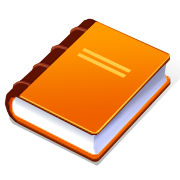 Školní    vzdělávacíprogrampro předškolní vzděláváníUpraven a schválen pedagogickou radou s účinností od:  	1. 11. 2023Vydán ŘŠ pod čj.:  MŠ / 97 / 2023Zpracovala:		Bc.  Hozdová  Soňa – ředitelka školy			a tým pedagogických pracovníků MŠ								………………………………..									Bc. Hozdová  Soňa									    ředitelka  školy				OBSAH1.		Identifikační údaje2.		Obecná charakteristika školy2.1			Typ a velikost školy2.2			Charakter budovy a okolí3.		Podmínky vzdělávání	3.1			Vybavení školy3.2			Životospráva3.3			Psychosociální podmínky3.4			Organizace3.4.1				Organizační chod školy3.4.2				Organizace vzdělávání3.4.2.1					Přijímání dětí3.4.2.2					Rozdělení dětí do tříd3.5			Řízení školy3.5.1				Informační systém školy3.5.2				Spolupráce se zřizovatelem a veřejností3.6			Personální a pedagogické zajištění3.6.1				Organizační systém školy3.6.2				Pracovní profese MŠ3.7			Spolupráce s rodiči3.8			Spolupráce se ZŠ4.		Organizace vzděláváníPřijímání dětí k předškolnímu vzděláváníRozdělení do jednotlivých tříd5.		Charakteristika vzdělávacího programu5.1			Rámcové cíle5.2			Forma realizace5.3			Prostředky realizace5.4			Metody  realizace5.5			Organizační postupy6.		Vzdělávací obsah		Hlavní integrované bloky – věková skupina 3 – 5 let – Barevný svět6.1.1			Podzimní malování6.1.2			Zimní království6.1.3			Jarní kouzlení6.1.4			Letní radovánky6.2.		Hlavní integrované bloky – věková skupina 5 – 6 let – Svět kolem nás6.2.1			Kdo jsem		6.2.2			Moje tělo6.2.3			Vánoční zvonění6.2.4			Výprava za poznáním6.2.5			Česká republika6.2.6			Veselé Velikonoce6.2.7			Království zvířat	6.2.8			Z pravěku do vlaku6.2.9			Království rostlin6.3		Podpůrné integrované bloky6.3.1			Roční období   6.3.2			Zdravá výživa a výchova ke zdravému životnímu stylu6.3.3			Prvky školy Montessori6.4		Feuersteinova metoda instrumentálního obohacování6.4.1			Cíl metody6.4.2			Teoretická východiska6.4.3			Praktická část metody instrumentálního obohacování6.4.4			Instrumenty6.4.4.1				Uspořádání bodů6.4.4.2				Od jednotky ke skupině6.4.4.3				Orientace v prostoru6.4.4.5				Urči emoce6.4.4.6				Porovnej a odhal absurdity – A,B6.5		Doplňující aktivity				7.		Evaluační systém školy 7.1			Plán evaluační činnosti7.2			Plán kontrolní činnosti8.	Vzdělávání dětí se speciálními vzdělávacími potřebami 8.1		Pojetí vzdělávání dětí s přiznanými podpůrnými opatřeními8.1.1			Podpůrná opatření prvního stupně8.1.2			Podpůrná opatření druhého až pátého stupně8.2		Systém péče o děti s přiznanými podpůrnými opatřeními v mateřské škole8.3		Podmínky vzdělávání dětí s přiznanými podpůrnými opatřeními8.4		Jazyková příprava dětí s nedostatečnou znalostí českého jazyka9.		Vzdělávání dětí nadaných10.		Vzdělávání dětí mladších 3 letPřílohy ŠVPTVP  –   Třída  A, B1, B2, CMetodika Metodika výchovného a vzdělávacího zaměřeníSpontánní aktivityTémata do komunitního kruhu	Výukové tabulkyPlán pro děti s OŠDMetodické zásobníkyRoční plán školy Řízení							přílohy RPŠ:Školní vzdělávací program				Plán MAMateriálně – technické vybavení			Plán hospitační činnostiVybavení, pomůcky					Plán provozních a pedagogických porad1.	Identifikační údaje2.	Obecná charakteristika školy2.1		Typ a velikost školy	Město Velké Hamry, kde se MŠ nachází se svoji rozlohou (lokalita Jizerských hor – Tanvaldsko) i počtem obyvatel řadí k malým městům. První mateřská škola byla ve městě zřízena již v roce 1931 v bývalém Masarykově domě. Dnes odpovídá svoji zástavbou pavilónovému typu školy s kapacitou  90 dětí, 140 jídel. 2.2		Charakter budovy a okolí	Budova byla nově postavena a uvedena do provozu 6. 11. 1995. Přesto prošla mnohými stavebními úpravami, modernizací. Postupné změny v uspořádání a vybavení interiéru umožňují přizpůsobení potřebám dětí a záměrům pedagogů. Zásadní nevýhodou je nedostatek prostor pro aktivity dětí. Zvláště aktivity pohybové jsou závislé na prostoru, který slouží ke hře. Škola je patrová, složená ze třech pavilonů, dva slouží pro pedagogickou činnost, třetí tvoří provozní zázemí. Celá budova je chráněna zabezpečovacím systémem. 	Zahrada školy a její poloha umožňuje pobyt v různých zákoutích. Děti mohou být z hlediska členitosti terénu soustřeďovány do menších, na sobě nezávislých skupin. 1. 7. 2015 byla uvedena do provozu přírodní část zahrady.Byla realizovaná z projektu OPŽP – PO7 – rozvoj infrastruktury pro realizaci environmentálního vzdělávání, poradenství a osvětu s názvem „Naše zahrada - náš svět.“Přírodní zahradou se otevírá obrovský prostor pro uskutečňování výchovy a vzdělávání dětí přirozenou formou, v prostředí, kde není třeba téměř žádných zákazů a omezení z hlediska bezpečnosti dětí. Samo prostředí motivuje k pohybu, rozvoji fantazie, zajímavým činnostem. Umožňuje uvědomění si potřebnosti návratu k přírodě.Učitel vystupuje vzhledem k dětem pouze jako režisér, nikoli herec v hlavní roli. Zahrada poskytuje dětem nepřeberné množství podnětů, činností a zábavy.Je zde vybudováno několik zahradních staveb:Chovatelství s ohradou - zázemí sloužící pro chov, péči a pozorování králíků, ovcí, koz, apod.Kazatelna - pozorování okolí, zvyšování fyzické zdatnosti a odvahy.Vyhlídkový altán - využívaný pro odpočinek, četbu, vyprávění.Dílna - všestranná využitelnost v různorodých oblastech činností dětí.Zahradní domek - zázemí pro veškeré nářadí, náčiní a pomůcky pro děti i dospělé.Středobodem celé zahrady je potok s malým a velkým jezírkem, který je v období letních měsíců rájem pro hry dětí.V zahradě je vybudováno zázemí pro pěstování užitečných rostlin: skleník, kde se děti podílí na pěstování rajčat, okurek, paprikzáhon pro pěstování bylin a zeleniny pro školní kuchyniokrasné záhony pro květinyvysazeny užitkové keře – rybíz, maliny, borůvky a ovocné stromyvybudované ohniště.Všechny aktivity jsou zaměřeny na činnosti dětí, na zábavné povídání a nenásilného vzdělávání v oblasti ekologické výchovy. Při práci s dětmi je využíván podpůrný integrovaný blok ŠVP s názvem Roční období.Výhledově, na základě zkušeností, bude vypracován integrovaný blok Rok v přírodní zahradě, jehož obsahem budou aktivity šité na míru podmínkám, které zahrada poskytuje.V zahradě též probíhají společenské aktivity pro děti a rodiče:  Letní zahradní slavnost u příležitosti Pasování předškolních dětí, Zpívání u vánočního stromu, Sportovní odpoledne, apod.Zahrada dává do budoucnosti neomezený prostor pro její další rozvoj a využití.3.		Podmínky vzdělávání3.1		Věcné podmínky	Snahou je, vybavení školy maximálně přizpůsobit potřebám dětí. Barevnost a uspořádání interiéru je realizováno v souladu s estetickým cítěním každého pedagoga. Ve vestibulu, na chodbě a v šatnách je instalována  tabule  a nástěnky sloužící jako informační zdroj pro rodiče i zaměstnance. Na výzdobě celé školy se podílejí svými pracemi především děti. Pedagogické zázemí	Nábytek a jeho výroba byly pořizovány tak, aby umožňovaly samostatný výběr hraček a jejich jednoduchý úklid. Výškově je přizpůsoben věku dětí, uspořádán do center aktivit, poskytujících podmínky pro skupinovou práci dětí. Kompletní výměna nábytku byla dokončena v průběhu roku 2017. K odpočinku jsou využívány matrace, které jsou připravovány školnicí. Ukládají se do regálů oddělených příčkami. Jejich součástí jsou úložné prostory na lůžkoviny.	Technické a ostatní vybavení – každá třída má vlastní PC, notebook,  umožňující v rámci místní sítě ideální informační systém  –  vedení školy, pedagogičtí a provozní zaměstnanci, školní jídelna. Je využíván pro orientaci a informace v Ročním kalendáři školy, dostupnost všech dokumentů týkajících se chodu školy. Všechny PC jsou bezdrátově připojeny na internet.Další technické vybavení:  Interaktivní tabule – 2x elektromagnetická, 1x dotyková3PanelKeramické tabuleSkener, tiskárny, kopírky Digitální fotoaparáty, mobilní telefonyDVD a CD přehrávačeŘezačka na papír, kroužkovací a laminovací strojInteraktivní panelTabletyKaždá třída má vlastní klavír, dětskou i učitelskou knihovnu poskytující kvalitní pedagogickou literaturu a množství metodického materiálu. 	Hračky a didaktické pomůcky jsou dětem poskytovány v dostatečném množství i kvalitě. Děti mají dále k dispozici výtvarný, pracovní i přírodní materiál určený pro jejich kreativní práci. U starších dětí je vybavenost tříd zaměřena na pomůcky rozvíjející matematické představy, rozumové a jazykové schopnosti, jemnou motoriku a individuální zájmy.	Tělocvičné nářadí 	Sklady pomůcek slouží jako centrální zásoby výtvarného a pracovního materiálu, ze kterého učitelky doplňují materiál dle potřeb každé třídy. Jsou zde uloženy pomůcky vztahující se ke svátkům, venkovním aktivitám a dalším činnostem.Provozní zázemí	Školní kuchyně poskytuje stravování dětí a zaměstnanců školy. Vybavenost školní kuchyně odpovídá obecnému standardu, umožňuje kvalitní přípravu všech pokrmů. Postupně dochází k modernizaci. Téměř veškeré její vybavení je v nerezovém provedení. Disponuje přístroji, umožňujícími zjednodušení práce – konvektomat, univerzální robot, ruční elektrický šlehač, apod.	Prostory dvou kanceláří jsou určeny pro práci ředitelky, vedoucí školní jídelny a školnice. Jsou vybaveny 3 PC s připojením na internet a k místní síti pro přehled a orientaci v Ročním kalendáři školy. Prádelna slouží k údržbě některého prádla MŠ. Povlečení je odváženo do prádelny Tanvald – Kateřina Bulvová. 		Životospráva	Vnitřní řád školy určuje intervaly mezi podávanými jídly. Na základě studia alternativních způsobů stravování postupujeme v souladu se zásadami správné výživy.Rodičům jsou předkládány jídelní lístky, aby mohli přizpůsobit přípravu stravy i v domácím prostředí.  Vždy je respektována individuální potřeba dětí v množství přijímání potravin a nechuti k některým jejím druhům. Děti jsou vedeny ke spoluúčasti na přípravě stolování. Třída C (5 – 6 let) si připravují svačinu samy (namazání pečiva pomazánkou), nalévají nápoj. Děti ze všech tříd mohou volit nápoj z jídelního lístku nebo čaj. Po celý den je zajištěn pitný režim, mísa s ovocem a zeleninou. Jídlo je podáváno přibližně v těchto intervalech:dopolední svačina	8,30 – 9,00 oběd			11,30 – 12,00odpolední svačina	14,30 – 14,45Děti mají dostatek volného pohybu po dobu celého pobytu ve škole. Další záměry v oblasti stravování a zdravého životního stylu jsou podrobněji zpracovány v podpůrném  integrovaném bloku: Zdravá výživa a výchova ke zdravému životnímu stylu.Další činnosti týkající se správné životosprávy jsou podrobněji popsány v organizačním chodu školy.3.3		Psychosociální podmínky	Nejdůležitějším cílem činnosti MŠ a jejich zaměstnanců je vytvoření takového prostředí, které poskytuje dětem pocit bezpečí, lásky a sounáležitosti, které je zárukou vzájemné důvěry, tolerance, podpory a pomoci. Budovat takové prostředí, jež položí základy osobnosti s vysokou sebeúctou a sebedůvěrou. Osobnosti, která je schopna na základě sebepřijetí plně respektovat své okolí, komunikovat, hledat společná řešení, spolupracovat. Zajistit maximální vyváženost práv a povinností dětí i zaměstnanců. Jakékoli projevy podceňování či zesměšňování jsou naprosto nepřípustné.Děti se podílejí na tvorbě  pravidel soužití, které  vedou k vytvoření dobrých vztahů, porozumění a přátelství. Musí být všemi respektována.Mezi učitelkou a dítětem je výhradně partnerský vztah, v dítěti je podporován nárok na vlastní názor. Děti učitelkám tykají, postupně si vytvářejí mnohem pevnější vzájemné vazby. 	V MŠ je nastaven flexibilní rytmický řád dne umožňující přizpůsobení momentálním potřebám, aktuální situaci. Se zvyšujícím se věkem dítěte je kladen důraz na jeho účast při všech nabízených aktivitách. Formy a metody vzdělávání na naší škole zaručují přirozený zájem dítěte o toto dění.Tvorba psychosociální podmínek v MŠ se odráží v doplňkovém integrovaném bloku Zdravá výživa a výchova ke zdravému životnímu stylu. 3.4		Organizace3.4.1		Organizační chod školyOficiální provoz školy je od 6,00 – 16,00 hod.Učitelky nastupují v době od 6,00 hod. do 8,15 hod.Děti se schází a rozchází v kmenové třídě ráno od 6,00 – 7,00 a odpoledne mezi 15,15 – 16,00 hod.za dohledu jedné učitelky.Přímá výchovná práce je ve čtrnáctidenním cyklu rozvržena nerovnoměrně z důvodu efektivního využití pedagogického potenciálu v době intenzivní práce s dětmi. Převážnou část dne (dopoledne i odpoledne) si děti volí aktivity dle vlastních potřeb, děti mohou volit spontánní hru nebo vzdělávací nabídku, která je organizována individuálně, skupinově či frontálně. Je maximálně respektováno soukromí, bezpečí a klid dětí. K dopolednímu pobytu venku je využíváno okolí města a zahrada školy. V letních měsících absolvují děti pobyt venku též v odpoledních hodinách.Odpočinek po obědě absolvují všechny děti, které neodejdou hned po obědě. Délka  odpočinku je max. 30 min. Pokud dítě neusne, vstává a hraje si, probíhá individuální práce. V případě pořádání výletů, divadel, exkurzí je organizace přizpůsobena dle požadovaných potřeb. Volba mimoškolních akcí vychází z obsahu integrovaných bloků, rozšiřuje vzdělávací nabídku. Rytmický řád dne je nastaven tak, aby poskytoval vyváženost mezi spontánními a řízenými činnostmi. Časové údaje jsou orientační, mimo doby výdeje jídla a odpočinku.3.4.2		Organizace vzdělávání3.4.2.1		Přijímání dětí	Do mateřské školy jsou přijímány děti ve věku zpravidla od 3 do 6 letNárok dětí na předškolní vzdělávání:povinné předškolní vzdělávání – nárok na přijetí dítěte do spádové MŠčtyřleté od 1. 9. 2017tříleté od 1. 9. 2018Předškolní vzdělávání je povinné pro děti, které dosáhly od počátku školního roku, který následuje po dni, kdy dítě dosáhlo pátého roku věku.Přijímání dětí do mateřské školy se provádí formou zápisu k předškolnímu vzdělávání. Termín a místo zápisu stanoví ředitel mateřské školy v dohodě se zřizovatelem od 2. do 16. května a zveřejní je prostřednictvím informačních  plakátů, webových stránek  školy a obce.Podrobnosti o přijímacím řízení - viz Směrnice o přijímaní dětí k PV a ukončování vzdělávání dětí v MŠDo MŠ jsou přijímány děti zpravidla od tří let věku a dle následujících kritérií:	Dosažení 6 let věku dítěte v období od 1. září do 31. srpna následujícího 	kalendářního roku – předškolní dětiPodle § 34 odst. 4 zákona 561/2004 Sb., školský zákon, se k předškolnímu vzdělávání přednostně přijímají děti v posledním roce před zahájením povinné školní docházky. Dále dle věku, přičemž přednost mají vždy děti starší.	V mateřské škole se již vzdělává starší sourozenec	Trvalý pobyt dítěte v obci, ve které mateřská škola sídlí.3.4.2.2		Rozdělení jednotlivých tříd	Třída  A	věková skupina  3 – 4 letTřída  B1	věková skupina  4 – 4,5 let	Třída  B	věková skupina  4,5 – 5 letTřída  C	věková skupina  5 – 6 let - předškolní děti a děti s OŠDKaždá třída je z hlediska prostor uzavřeným společenstvím. Dispoziční řešení jednotlivých tříd je voleno pro práci  s menšími skupinami nebo práci individuální. Rozdělení interiéru umožňuje vytvoření center aktivit a volný přístup ke všem pomůckám a aktivitám dětí.Organizace a vzdělávání je v jednotlivých třídách přizpůsobena potřebám dětí určitého věku, metody a formy práce jsou stejné, liší se pouze zaměřením:Třída A, B1, B2:	individuální přístup, socializace, soužití v komunitě, výtvarné a pracovní činnosti, spolupráce ve skupině, sebeobsluhaTřída C:		samostatnost, pohybové aktivity, grafomotorika a logopedie3.5		Řízení školy	Obecně platná legislativa, řády a směrnice ředitele školy vymezují jasná pravidla, stanovují kompetence všech zaměstnanců, pracovní náplň a delegování úkolů nad rámec povinností.Vedení školy se snaží vytvářet  podmínky a takové pracovní prostředí, jež umožňuje všem zaměstnancům maximální podíl na spolurozhodování, dostatečný prostor pro vlastní seberealizaci a kreativitu s nutností dodržování stanovených  cílů ve výchovně vzdělávacím procesu školy jako celku. Velký důraz je kladen na respektování jednotlivých pracovních profesí, vzájemnou spolupráci, otevřenost a komunikaci. Cílem je týmová práce zaručující využití přirozeného potenciálu každého zaměstnance.3.5.1		Informační systém MŠ Prezentace  školy3.5.2		Spolupráce se zřizovatelem, veřejností a ostatními institucemi	Město Velké Hamry, jako zřizovatel školy, poskytuje pro výchovu a vzdělávání dětí standardní podmínky, umožňující zaměstnancům školy  naplňování cílů Školního vzdělávacího programu. V případě potřeby  specializovaných služeb škola spolupracuje s: Pedagogicko – psychologická poradna v Jablonci n. N.Speciálně pedagogická centra – Jablonec n. N., Liberec, TurnovPraktický lékařLogopedové – Tanvald, Jablonec n. N.OSPODDále škola spolupracuje s ostatními institucemi a zájmovými spolky v rámci města a jeho okolí3.6		Personální a pedagogické zajištění3.6.1		Organizační schéma školyředitelka školyzástupkyně ředitelky školy		vedoucí školní jídelny          účetní a mzdová účetníučitelky	školnice		kuchařka	        		AP                   uklízečka         	pomocná kuchařka  3.6.2		Pracovní profese MŠŘeditelka školy je zodpovědná za bezproblémový chod a řízení MŠ.Zástupkyně ředitelky školy vede předepsanou administrativuUčitelky  zajišťují komplexní péči, bezpečnost a výchovně vzdělávací činnost zaměřenou na rozšiřování vědomostí, dovedností a návyků dětí podle vzdělávacího programu školy. Plní další úkoly stanovené náplní práce.Asistent pedagoga  zajišťuje, dle dosažené odborné kvalifikace,  péči, dohled, vzdělávání pro děti se zdravotním či sociálním znevýhodněním.Školnice MŠ zajišťuje úklid dle Rozpisu úklidu, nahlašuje nutnost oprav a údržby movitého i nemovitého majetku . Dále je pověřena vedením účetnictví mimoškolních aktivit, skladu čistících prostředků, zapisuje provedené opravy ve škole firmou nebo TS města a další drobnou administrativou.Uklízečka MŠ zajišťuje úklid dle Rozpisu úklidu.Vedoucí školní jídelny je zároveň hlavní kuchařkou – vede sklad potravin, stravování dětí a zaměstnanců, odpovídá za chod kuchyně a úroveň školního stravování. Pomocná kuchařka zajišťuje hrubou přípravu pokrmů, připravuje svačiny, myje nádobí.3.7		Spoluúčast rodičů	Výchova a vzdělávání dítěte probíhá společným působením školy a rodiny. Naším cílem je co nejvíce otevřít školu rodičům, hledat nové formy spolupráce. Velký důraz je kladen na informační systém  v oblasti výchovně vzdělávacích záměrů školy, adaptační proces nastupujících dětí, dostatečnou informovanost o rozvoji každého dítěte. Rodič má možnost před nástupem dítěte navštívit školu, získat základní informace o jejím charakteru a nadále se s nimi seznamovat v průběhu docházky dítěte prostřednictvím nástěnek v šatnách, webových stránek, aplikace Naše MŠ, přímou konzultací. Schůzka s rodiči nastupujících dětí se koná vždy před začátkem školní roku, schůzka s rodiči povinně předškolních dětí zpravidla v měsíci říjnu.Třídní schůzky pro rodiče všech dětí probíhají zpravidla 1x ročně.Rodič může buď prostřednictví školy nebo osobně, kontaktovat Pedagogicko – psychologickou poradnu, logopedickými pracovníky. Kontakty jsou uvedeny na nástěnce v šatnách dětí a na webových stránkách školy.V rámci analýzy a evaluace kvality činnosti školy může rodič vyjádřit svoje náměty a připomínky anonymně nebo prostřednictvím ředitelství školy. V průběhu povinně předškolního vzdělávání dětí mají rodiče možnost konzultací v rámci připravenosti dítěte na školní docházku, vypracování Testu předškolních dětí, absolvování stimulačního programu Maxík, poskytnutí materiálů ohledně připravenosti dítěte na vstup do ZŠ. Rodiče se mohou účastnit akcí pořádaných školou – Vánoční a Velikonoční dílny, sportovní dny, akce na zahradě školy, apod.Škola zapůjčuje knihy a další odborné tiskoviny týkající se problematiky dětí předškolního věku. Rodič má možnost si objednat:Pracovní listy a pracovní sešity pro práci rodičů s dětmiOdbornou i relaxační literaturu3.8		Spolupráce se ZŠ Naším záměrem je spolupracovat se ZŠ v následujících oblastech:schůzka rodičů předškolních dětí s učitelkou 1.třídyprojekt:  Škola nanečisto – 1x týdně přípravná hodina předškolních dětí v ZŠ – týmová práce MŠ a ZŠkonzultace s učitelkou 1.tříd - individuální zvláštnosti a potřeby jednotlivých dětí zjišťování míry adaptace v 1.třídě – obohacení zkušeností, získání nových poznatků   návštěva předškolních dětí na vyučovací hodině Čj a Ma v 1.tříděpředplavecký výcvik v bazénu ZŠ – 1x týdněTv v tělocvičně ZŠ – 1x týdněprojektový den s 9. třídou – Den DětíVelikonoční jarmark v ZŠkeramika v ZŠvzájemná účast ředitelů na akcích školyCharakteristika vzdělávacího programu	Naše škola je společenstvím kreativním, užívajícím prvků několika programů pro předškolní vzdělávání. V převážné míře je to program Začít spolu, částečně Zdravá MŠ a okrajově Montessori.Naší základní filozofií je následující úryvek:„Učitelka není ve výchovně vzdělávacím procesu v roli hlavního herce, ale režiséra, který připraví dětem ty nejlepší podmínky k učení, vytvoří bezpečné prostředí, zadá smysluplné problémy k řešení, organizuje učení ve skupinách, poskytuje zpětnou vazbu, upozorní na chyby, aniž by za ně trestal, podněcuje diskusi mezi dětmi, žádá vyhledávání informací z různých zdrojů. Hříchem je každé slovo, které řekne učitel místo dítěte.“ Rozvoj osobnosti není cílem, ale podmínkou učení!!!5.1		Rámcové cíleRozvíjení dítěte, jeho učení, poznáníOsvojení hodnotZískání osobnostních postojů5.2		Forma  realizaceMaslowova pyramidaKomunitní školaVýchova k životním dovednostem			Stanovení pravidel soužití			Komunitní kruh			Používání Já výroků			Užívání ocenění a uznání			Odstraňování pochval, odměn, trestů a soutěženíIntegrovaná tématická výuka – Susan Kovaliková			prožitkové učení hrou			smyslové vnímání			nepřítomnost ohrožení			smysluplný obsah			možnost výběru			přiměřený čas			obohacené prostředí ( vnímání všemi smysly)			spolupráce										podrobněji viz Metodika  5.3			Prostředky realizace Hlavní integrované bloky Podpůrné integrované bloky Výlety, divadla, exkurzePředplavecký výcvik, lyžařský výcvik, brusleníTv v ZŠ	Škola v přírodě – turistika, cykloturistika, stanování				Veřejná vystoupení – veřejná akademie, vítání občánků, vystoupení pro senioryOslavy svátků a tradicPobyt venkuAkce pořádané pro děti a rodiče, akce uskutečňované se ZŠ, ostatními školami, 	     organizačními složkami města	5.4			Metody realizacepsychomotorické a didaktické hry, hry na rozvoj zrakové a sluchové paměti, cvičení na rozvoj postřehu a vnímání, koncentrace pozornosti, hry podporující tvořivost, představivost, fantaziiartikulační, dechová, grafomotorická, logopedická, a pohybová cvičenízpěv, četba, vyprávěnídiagnostika poruch učení, připravenosti pro vstup do školytématicky zaměřená vzdělávací nabídka - zpracováno jako projekt, obsahující všechny vzdělávací oblastistanovení cílůstanovení tématu aplikace cílů do praktických činnostíco chci naučit ( očekávané výstupy – stanovit, co je tak důležité, aby to věděly všechny děti)jaké životní a sociální dovednosti chci posílitzpětná vazba – dítě si samo uvědomí, zda úkol zvládlo nebo ne5.5		Organizační postupySPONTÁNNÍ  ČINNOSTIPři volných činnostech se děti střídají v různých aktivitách  dle  zájmu a vlastního výběru.Nabízené aktivity:		Knihy a písmena				Velké kostky		Dílna						Pokusy a objevy 		Manipulační a stolní hry			Tvořivé hry		Stavebnice					Domácnost		Dramatické hry				AteliérSKUPINOVÁ  PRÁCE – denní x týdenní - postupné budování sociálních a komunikačních dovedností mezi dětmiKOOPERATIVNÍ  VÝUKA – skupinová x celotřídní - absolutně založena na spolupráci ve skupině, v rámci třídyINDIVIDUÁLNÍ  PRÁCE - dítě pracuje samostatně na činnosti ze vzdělávací nabídky ŘÍZENÉ  ČINNOSTI -  zaměření na soustředění a sebeovládání dětí6		Vzdělávací obsah6.1		Hlavní integrované bloky – věková skupina 3 – 5 let6.1.1				PodzimNÍ  MALOVÁNÍZÁmĚrem je:rozvoj psychické a fyzické zdatnosti, správné držení tělaúcta ke zdraví, utváření návyků vedoucím ke zdravému životnímu styluosvojování poznatků o těle, jeho zdraví a ochraně, vytváření zdravých životních návykůrozvoj komunikativních dovedností a řečových schopnostírozvoj smyslového vnímání, pamětivytváření základů pro práci s informacemi, elementární poznatky o znakových systémech – číslaposilování sebedůvěry, sebeovládání, rozvoj samostatnosti a schopnosti rozhodovánízískání schopnosti řídit svoje chování a ovlivňovat vlastní situaceseznamování s pravidly chování ve vztahu k druhémuosvojování si základních dovedností pro navazování a rozvíjení vztahů dítěte k druhým lidemseznamování se světem lidí, kultury a umění, vytváření aktivních postojů a jejich vyjadřovánívytváření elementárního povědomí o přírodním a kulturním prostředíVZDĚLÁVACÍ  NABÍDKA: Činnosti vedoucí k identifikaci sebe sama a odlišení od ostatních, citlivosti ve vztahu k živým bytostem, přírodě i věcemPojmenování a třídění hygienických potřeb, oblečení, nádobí, nábytkuČinnosti zaručující úspěch dítěte, vyžadující samostatné vystupování, rozhodování a sebehodnoceníNámětové hry, výtvarné projekty, dramatizaceUrčování velikosti, barvy, tvaru, vyhledávání stejných tvarů, pravidelné střídání tvarů nebo barevPsychomotorické, didaktické hry, sluchová, dechová, logopedická cvičení, hry na rozvoj zrakové a sluchové paměti, cvičení na rozvoj postřehu a vnímání, koncentrace pozornosti, hry podporující tvořivost, představivost, fantaziiSpolupráce s ostatními – kooperativní činnost ve skupináchSpolečná tvorba pravidel soužití ve třídáchRozlišování - silný x slabý, dlouhý x krátký, vysoký x nízký, malý x velký, mnoho x máloVolné hry a experimenty s materiálem a předmětyPoznávání lidského těla, jeho částí, 5 smyslů a jejich funkceSeznámení s různými materiályČasová posloupnost - řazení obrázkůČinnosti zaměřené na rozlišování zvuků a tónů, vůní, chutí, vnímání hmatemČinnosti směřující k ochraně zdraví a bezpečnosti dětí, významu hygieny, přijímání stravy a tekutinPoznávání potravin dle chuti a vůně, zdravá x nezdravá výživaPoznávání ovoce a zeleniny – třídění, přiřazování, výroba salátuRozlišování jedlých x jedovatých hubKaždodenní rozhovor v Komunitním kruhu společné setkávání, povídání, naslouchání druhémuSpontánní hra, činnosti zajištující spokojenost, radost, veselí a pohoduČinnosti s přírodními materiályPráce s počtem 1-6Určování GT - kruhMačkání, překládání, stříhání, lepení papíruZnázornění lidské figuryKresba portrétu se všemi detaily obličejeVzdělávací nabídka organizovaná ve skupinách, spolupráce s ostatními – kooperativní činnost ve skupináchModelování koulí, válečku, ohýbání válečku do obloukuOrientace při chůzi a běhu v prostoru i při změně směru, v zástupu, chůze a běh na kratší vzdálenost, k určenému cíli, od mety k metě, chůze po laně a jeho přeskokCvičení na lavičce – chůze po široké a úzké straně, klouzání se po šikmé ploše, lezení, plazení po břiše s přitahováním, vystupování po žebřináchDodržování směru překážkové dráhy – přelézání, podlézání, překračování a přeskakování, převaly na žíněnceKoulení míče ve dvojicích, podávání v různých polohách,hod horním obloukemZpěv písní s podzimní tématikou, hra na tělo, hudební hádankyPoznávání hudebních nástrojů, rozeznání rozdílů v hudbě - potichu x nahlas, rychle x pomaluVytleskávání slabik, reprodukce jednoduchého textu, básněSoužití s integrovanými dětmiOčekávaný výstup :pohyby a polohy těla koordinuje, v běžném prostředí se pohybuje bezpečně podává a koulí míč ve dvojicích, hází horním obloukemskáče snožmo, běhá okolo metyleze v podporu dřepmo různými způsoby, přelézá, podlézá, prolézá různé překážky, vystupuje po žebřináchzvládá cvičení na lavičce, chodí a přeskakuje lanouplatňuje své potřebyznázorní lidskou figuru a kreslí portrétmaluje vodovými a temperovými barvamichodí do schodů, ze schodů stříhá a mačká papír do koule, překládápracuje s lepidlem, přírodninamimodeluje kouli, válečekmanipuluje s předměty denní potřeby, hračkami, náčinímumí přiměřeně komunikovat s dospělýmumí se správně obléknout, uklidit oblečení, stolovatzná části lidského těla, smyslyzná zdravou a nezdravou výživu, základní druhy potravin, ovoce a zeleninyrespektuje předem vyjasněná pravidlazná význam správné životosprávy, hygieny, sportupracuje s počtem 1 – 6zná a pojmenuje GT – kruhumí rozlišovat barvu, tvar, velikostzná pojmy: malý x velký, krátký x dlouhý, silný x slabý, vysoký x nízký, mnoho x málovytleskává slabikyreprodukuje jednoduchý textumí 3 básněřadí obrázky dle časové posloupnostipřijímá pozitivní oceněníuklízí hračky, materiál umí komunikovat s druhým dítětem, navazuje dětská přátelství, zapojuje se do hrydělí se o hračky, pamlsky, materiál ohleduplnost ke slabším, postiženýmšetrně zachází s vlastními i cizími hračkami, knížkami i pomůckamiumí 3 písně, zpívá s hrou na tělo, zná některé hudební nástrojerozlišuje pomalu x rychle, tiše x hlasitě, pozná píseň dle melodiepojmenuje a třídí hygienické potřeby, oblečení, nádobí, nábytekrozlišuje znaky RO – počasí, oblékání, sporty zná různé materiály – vlastnosti, využití ( dřevo, papír)zná houby(jedlé x jedovaté)zná ovoce a zeleninu, potraviny6.1.2			ZIMNÍ  KRÁLOVSTVÍZÁmĚrem je:rozvoj psychické a fyzické zdatnosti, správné držení tělaúcta ke zdraví, utváření návyků vedoucím ke zdravému životnímu stylurozvoj pohybových dovedností v oblasti hrubé a jemné motoriky, rozvoj všech smyslů, osvojování praktických dovedností, sebeobsluhyrozvoj komunikativních dovedností a řečových schopnostírozvoj smyslového vnímání, paměti,pozornosti,tvořivostivytváření základů pro práci s informacemi, elementární poznatky o znakových systémech – číslaposilování sebedůvěry, sebeovládání, rozvoj samostatnosti a schopnosti rozhodovánízískání schopnosti řídit svoje chování a ovlivňovat vlastní situaceseznamování s pravidly chování ve vztahu k druhémuosvojování si základních dovedností pro navazování a rozvíjení vztahů dítěte k druhým lidemseznamování se světem lidí, kultury a umění, vytváření aktivních postojů a jejich vyjadřovánívytváření elementárního povědomí o přírodním, kulturním prostředí i technickém prostředíseznamování s místem, ve   kterém dítě žije a vytváření pozitivního vztahu k němu, chránit životní prostředíVZDĚLÁVACÍ  NABÍDKA: Vyhledávání shodných tvarů, pravidelné střídání barevRozlišování - silný x slabý, dlouhý x krátký, vysoký x nízký, malý x velký, mnoho x málo lehký x těžkýUrčování velikosti, barvy, tvaru, hledání shodných tvarů a dvojic, sestavování tvarů dle předlohyČinnosti k určování pojmů malý, větší, největší, všechny,žádný,více, méně, stejněPsychomotorické, didaktické hry, sluchová, dechová, logopedická cvičení, hry na rozvoj zrakové a sluchové paměti, cvičení na rozvoj postřehu a vnímání, koncentrace pozornosti, hry podporující tvořivost, představivost, fantaziiČinnosti vedoucí k identifikaci sebe sama a odlišení od ostatních, citlivosti ve vztahu k živým bytostem, přírodě i věcemSpolupráce s ostatními – kooperativní činnost ve skupináchNámětové hry, výtvarné projekty, dramatizacePoznávání dopravních prostředků,signalizaceČinnosti k určování pracovních profesí (lékař, hasič, policista)Poznávání České republiky - hlavní město, hrady, zámky, rozhledny Seznamování s městem, ve kterém žijeme - určování významných budov ve městě – Městský uřad, pošta, ZŠTypické znaky jednotlivých ročních období – rozdíly v počasí, činnostech, oblečení, sporty, pokusy se sněhem a ledem, krmení zvěře v zimě, poznávání stop zvířatUrčování základních znaků zimyVánoční zvyky a tradice, vánoční dílny s rodiči, pečení a zdobní vánočního cukroví, poslech vánočních skladeb od známých mistrůMikulášská nadílkaMasopust, jeho tradice a zvykySpolečná tvorba pravidel soužití ve třídáchPráce s počtem 1-6Určování GT – kruh, čtverecLabyrintyPoznávání barevKaždodenní rozhovor v Komunitním kruhu společné setkávání, povídání, naslouchání druhémuStříhání, lepení a skládání papíruČinnosti zaručující úspěch dítěte, vyžadující samostatné vystupování, rozhodování a sebehodnoceníMalování temperovou barvou – dopravní prostředkyKombinování technik – malba, stříhání, lepení, zapouštění barvy do vlhkého podkladu, otiskování Modelování – hnětení, válení, vykrajování, tvarováníKoulení míče ve dvojicích, k danému cíly, slalomem, po rovné a šikmé ploše, hod horním obloukem přes tyč a do košeBěh přes nízké překážky, lezení a plazení pod nízkou překážkou, převaly na žíněnce, vystupování a prolézání žebříkuKotoul vpředSkoky snožmo, z místa, přes překážky a do dálky s rozběhemVzdělávací nabídka organizovaná ve skupinách, spolupráce s ostatními – kooperativní činnost ve skupináchZpěv písní, rozlišování pochodu a ukolébavky, hudební hádanky, rozeznání rozdílů v hudbě - potichu x nahlas, rychle x pomaluVolné hry a experimenty s materiálem a předmětyČinnosti směřující k ochraně zdraví a bezpečnosti dětí, významu hygieny, přijímání stravy a tekutinSoužití s integrovanými dětmiVytleskávání slabik, určování počtu Poslech příběhu o zvířatechPokus o jednoduchý popisBásněRozlišování poezie a prózySpontánní hra, činnosti zajištující spokojenost, radost, veselí a pohoduOčekávaný výstup :pohyby a polohy těla koordinuje, v běžném prostředí se pohybuje bezpečně koulí míč ve dvojicích, k cíly, slalomem, po rovné a šikmé ploše,	hází míč horním obloukem přes tyč a do košeumí kotoul vpřed přelézá, podlézá, prolézá různé překážky, běhá přes nízké překážky, skáče do dálky s rozběhem, vystoupá na žebřík, prolézá homaluje vodovými a temperovými barvamilepí, stříhá, skládá papíružívá různé výtvarné techniky, kombinuje malbu, stříhání, lepenípracuje s těstem, tvaruje a zdobí vánoční cukrovíumí správně stolovat, namazat pečivo a nalít nápojumí se správně obléknout, uklidit oblečeníje samostatné při uspokojování základních potřebpracuje s počtem 1 – 6zná a pojmenuje kruh a čtverecumí rozlišovat barvu, tvar, velikost, střídá pravidelně dvě barvy, hledá shodné tvaryovládá jednoduché labyrintyumí pracovat s pojmy více, méně, stejně, všechny, žádnýzná pojmy: malý x velký, krátký x dlouhý, vysoký x nízký, silný x slabý, mnoho x málomluví gramaticky správně, umí vést dialog, má dostatečnou slovní zásoburozkládá slova na slabiky – určí jejich počet 1-3zvládne jednoduchý popisuklízí hračky, materiáldokončí započatý úkol, určí si svoje tempo, pozorně sleduje výkladpřemýšlí, uvažuje, řeší jednoduché problémy, konkrétní úkoly a situaceuvědomuje si svou samostatnost, má vlastní názor, vyjádří souhlas či nesouhlas, odmítne zakázané činnosti, nepříjemnou komunikacivyslechne krátký příběh, rozlišuje poezii a prózu, přednáší básněumí přiměřeně komunikovat s dospělýmumí komunikovat s druhým dítětem, navazuje dětská přátelství, zapojuje se do hryrespektuje potřeby jiného dítěte, dělí se o hračky, pamlsky, materiáldodržuje dohodnutá pravidla soužití, herní pravidlauplatňuje základní společenské návyky ( zdraví, poděkuje, požádá o pomoc, vyslechne sdělení, vezme si slovo, až když druhý domluví) respektuje předem vyjasněná pravidla, jedná spravedlivěšetrně zachází s vlastními i cizími hračkami, knížkami, pomůckamizvládá základní hudební dovednosti – zazpívá píseň, zachází s jednoduchými nástroji, rozlišuje pochod x ukolébavku, vyslechne krátkou skladbumá povědomí o nejznámějších zvycích a tradicíchzvládá běžné činnosti, které se doma i v mateřské škole opakují, chová se bezpečně doma i na veřejnostirozlišuje znaky RO – počasí, oblékání, sportypozná dopravní prostředky, signalizaci na semaforu, dodržuje bezpečnost při účasti v silničním provozuzná Českou republiku, hlavní město, hrady, zámky, rozhledny ČRzná významné budovy ve městě – Městský úřad, pošta, ZŠzná některé pracovní profese – lékař, hasič, policista6.1.3		JARNÍ  KOUZLENÍ	ZÁMĚREM  JE: rozvoj pohybových dovedností v oblasti hrubé a jemné motoriky, správné držení tělaosvojování praktických dovedností, rozvoj sebeobsluhy, utváření návyků vedoucím ke zdravému životnímu stylurozvoj komunikativních dovedností a řečových schopnostíosvojení si některých poznatků a dovedností, které předcházejí čtení a psanírozvoj poznávacích schopností, představivosti, fantazierozvoj schopnosti utváření a prožívání citových vztahůvytváření prosociálních postojů ve vztahu k ostatním lidemrozvoj schopnosti žít ve společenství ostatních lidí, přináležet k tomuto společenství, přijímat pravidla společenského soužití, vytvářet povědomí o mezilidských morálních hodnotáchvytvářet základy aktivních postojů k životu, ke světuosvojení si poznatků a dovedností v péči o okolí, vytváření zdravého a bezpečného prostředívytváření povědomí o vlastní sounáležitosti se světem, živou i neživou přírodou 	VZDĚLÁVACÍ  NABÍDKA:Skládání a přiřazování obrázků na příslušný tvarVyhledávání rozdílů a určování, co do skupiny patří a co neUrčování velikosti a množství, práce s počtem Spontánní hra, činnosti zajišťující spokojenost, radost, veselí a pohoduSkládání GT ze dvou částí, vybrat GT daných vlastností – barva, tvar, velikostČinnosti zaměřené k pochopení labyrintůDidaktické, psychomotorické hry, sluchová, dechová a logopedická cvičení, cvičení na rozvoj postřehu a pamětiProcvičování znalosti základních i doplňkových barevČinnosti s přírodními materiály – otiskování přírodnin a rostlinRytmizace slov, vytleskávání slabik a určování jejich počtu 1-3Poznávání rostlin (zahradní, luční, léčivé, jedovaté), stromů ( jehličnaté, listnaté, ovocné), ovoce a zeleniny, hub a lesních plodůPoužívání rýmů, synonym a homonym, slovní hádankyProhlížení knížek, učení básní, vyprávění příběhů a zážitků dle skutečnosti, či fantaziePoznávání pohádek dle obrázků, jejich poslech a dramatizace pohádekAktivity zaměřené na chování k ostatním lidem a dětem – zdvořilost, ohleduplnost, tolerance, na mravní hodnoty – dobro, zlo, spravedlnost, upřímnost a otevřenost v jednání lidíNeverbální vyjádření činnosti, prožitku – pantomimaTvoření vět z daných slov – verbálně dle obrázkůDokončení nedokončeného příběhu, pohádky, hledání různých způsobů řešení, na základě stanovení tématu vymýšlet příběhMalování temperovou barvou – postavy z pohádek, květiny, stromy, keřeStříhání a lepení papíru, vystřihování předkresleného tvaruVýroba loutek na špejliVytváření architekt. celků (kolektivní práce)Mačkání a trhání krepového a hedvábného papíruModelování – hnětení, válení, vykrajováníUžívání nových výtvarných technik – linorit, batika, tisk, používání uhluČinnosti se slaným těstemSebeobslužné činnosti – stolování, oblékání, úklid, práce na zahraděVyřizování vzkazů a zprávPoznávání znaků jara, prvních jarních květinVyprávění o velikonočních zvycích, výzdoba třídy a školy, výtvarné činnosti zaměřené na velikonoční tématikuNávštěvy výstav, divadelních a filmových představeníČinnosti směřující k ochraně zdraví a bezpečnosti dětí, významu hygieny, přijímání stravy a tekutinPochopení rozdílu mezi řekou, rybníkem, potokem a mořemSeznámení s neživou přírodou (písek, kámen, půda) – experimentováníZpěv písní s doprovodem Orfových nástrojů, hudební hádanky, poznávání hudebních nástrojůCvičení s hudbou a náčiním, pohybové hryCvičení na nářadí – přelézání, prolézání, stoupání a sestupováníProcvičování kotoulu vpřed a převalůOrientace při chůzi a běhu v prostoru i při změně směru, v zástupuHázet a chytat míč ve dvojicích, na cíl, koulet po šikmé ploše, výskok na předmětLezení s předmětem na zádech i po šikmé plošeCvičení odrazu z odrazového můstku, skok do dálky s odrazemChůze a běh na kratší vzdálenost, k určenému cíli, od mety k metě, na signál z různých polohSoužití s integrovanými dětmiOČEKÁVANÝ  VÝSTUP:koulí, hází, chytá míč, hází na cíl a košleze v podporu dřepmo různými způsobypřelézá, podlézá, různé překážky, běhá přes překážkyovládá koordinaci ruky a okamaluje vodovými a temperovými barvamistříhá a vystřihujepracuje s lepidlem – papír, různé materiály, přírodninyužívá různé výtvarné technikymanipuluje s předměty denní potřeby, hračkami, náčiním, nářadím, grafickým materiálemumí se správně obléknout, uklidit oblečení, stolovatje samostatné v uspokojování základních potřebzvládá běžné činnosti, které se doma i v mateřské škole opakují, chová se bezpečně doma i na veřejnostizná rostliny – zahradní, luční, léčivézná stromy – jehličnaté, listnaté, ovocnépracuje s počtem 1-7umí rozlišovat barvu, tvar a velikostumí pracovat s pojmy více, méně (o kolik), stejnězná pojmy: malý x velký, široký x úzký, krátký x dlouhýrozlišuje antonyma, synonyma, rýmypopisuje obrázek, předmět, činnostuklízí hračky, materiálumí přiměřeně komunikovat s dospělýmumí komunikovat s druhým dítětem, navazuje dětská přátelství, zapojuje se do hrymá povědomí o nejznámějších zvycích a tradicíchumí 4 písně6.1.4		LÉTNÍ  RADOVÁNKY	ZÁMĚREM  JE:rozvoj psychické a fyzické zdatnosti, správné držení tělaúcta ke zdraví, utváření návyků vedoucí ke zdravému životnímu stylurozvoj komunikativních dovedností a řečových schopnostíosvojení si některých poznatků a dovedností, které předcházejí čtení a psanírozvoj smyslového vnímání, paměti, pozornosti, tvořivostiposilování sebedůvěry, sebeovládání, rozvoj samostatnosti a schopnosti rozhodovánívytváření prosociálních postojů ve vztahu k ostatním lidemrozvoj základních kulturně společenských postojů, návyků a dovedností dítěte, chovat se autenticky, autonomně, prosociálně, přizpůsobovat se společenskému prostředí, zvládat jeho změnyrozvoj úcty k životu ve všech jeho formáchvytváření elementárního povědomí o přírodním, kulturním i technickém prostředí	VZDĚLÁVACÍ  NABÍDKA:Přiřazování, třídění, uspořádání, porovnávání, tvoření dvojic, hledání rozdílů, co k sobě patří, sestavování z částí, označování stejných tvarůPoznávání barevVyřizování vzkazů a zprávČinnosti zaměřené k užívání nadřazených a podřazených pojmůNámětové hry a činnostiUrčování hlásky na začátku slovaČinnosti zaměřené na chápání prostorových pojmů (vpravo, vlevo, nahoře, dole, apod.), časových pojmů (teď, dnes, zítra, včera, jaro – zima, dny v týdnu), částečně se orientovat v časeProhlížení a čtení knížek, učení básní, vyprávění zážitků, seznamování s novinami, časopisy, audiovizuální technikouPoužívání antonym, homonym, synonym a rýmování, slovní hádankyČinnosti zaměřené na pochopení labyrintůVolné hry a experimenty s materiálem a předmětyPoznávání geometrických tvarů, skládání z částí, pravidelné střídání tvarůPráce s počtemŘazení obrázků dle časové posloupnostiPsychomotorické, didaktické hry, sluchová, dechová, logopedická cvičení, hry na rozvoj postřehu a vnímání, koncentrace pozornostiVytleskávání slabik a určování počtuSpontánní hra, činnosti zajišťující spokojenost, radost, pohoduČinnosti vedoucí k užívání termínů: první x poslední, všechny x žádný, více, méně, stejně, hodně x málo, krátký x dlouhý, úzký x široký, silný x slabý, lehký x těžkýČinnosti vedoucí k poznatkům o domácích zvířatech a jejich mláďatech, volně žijících a exotických zvířatech – potrava, způsob života, obydlí, užitek, přirozené prostředíSeznamování s různými druhy vod a živočichy u nich žijícímiPoznávání některých druhů hmyzu a ptákůVýlety do okolí, návštěvy kulturních akcíSebeobslužné činnosti – stolování, oblékání, úklid, práce na zahraděModelování – hnětení, válení, vykrajování, zvířecí postavaSkládání papíruMalování temperovou barvou – zvířecí figury, stromy, květinyKresba na základě citového prožitku (hudba, výlet, exkurze)Výroba koláže (papírová, textilní), vytrhávání menších tvarůPlazení po břiše, zádech, pod nízkou překážkou, po šikmé či vyvýšené plošeVytrvalostní chůze v terénu, orientaceManipulace s náčiním, nářadím, pomůckami, materiálemObkreslování jednoduchých tvarůČinnosti se slaným těstemChůze a běh na kratší vzdálenost, k určenému cíli, od mety k metě, na signál z různých poloh, střídání, po zvýšené rovině, po laněČinnosti směřující k ochraně zdraví a bezpečnosti dětí, významu hygieny, přijímání stravy a tekutinCvičení na nářadí – lézt, přelézat, prolézat, stoupat a sestupovat, plazit se a převalovat, dodržet směr překážkové dráhyKotoul vpřed, cval stranou, odraz z odrazového můstkuHry a situace, kde se dítě učí chránit soukromí a bezpečí své i druhýchKaždodenní soužití v dětském kolektivu – běžné komunikační aktivity dítěte s druhým dítětem i dospělýmVeřejná akademieBobříkův sportovní denVýtvarná výstava v zasedací místnosti MěÚ Velké HamryPraktická manipulace s pomůckami a nástroji, práce na zahradě – péče o záhon se zeleninou a bylinkamiTypické znaky jednotlivých ročních období – rozdíly v počasí, činnostech, oblečení, sporty	OČEKÁVANÝ  VÝSTUP:přelézá, podlézá, prolézá různé překážkyzvládá vytrvalostní chůziobratně se pohybuje na tělovýchovném nářadíovládá skoky na jedné a druhé noze, snožmoumí kotoul vpředkreslí a maluje zvířecí figurymaluje vodovými a temperovými barvamistříhá a vystřihujepracuje s lepidlemmodeluje – zvířecí figuraužívá různé výtvarné technikyzná zvířata – domácí, volně žijící, exotickározlišuje znaky RO – počasí, oblékání, sportyumí stolovat, namazat si pečivo, nalévat nápojpracuje s počtem 1-8zná základní i doplňkové barvyovládá činnosti zaměřené na grafomotorikuuklízí hračky, materiálumí rozlišovat tvar a velikost, pojmenovat GTovládá jednoduché labyrintyumí soustředěně naslouchat a porozumět textuumí přiměřeně komunikovat s dospělýmmyšlenky, nápady a pocity umí formulovat ve větáchrespektuje potřeby druhého dítěte, dělí se o hračky, pamlsky, materiálumí spolupracovat s dospělými, dodržuje dohodnutá pravidlaumí 3 písně a 2 básněje citlivé ve vztahu k živým bytostem, přírodě, věcem  má povědomí o různém nebezpečí v okolí, chová se přiměřeně a bezpečně6.2		Hlavní integrované bloky – věková skupina 5 – 6 let6.2.1   					       KDO JSEM	ZÁMĚREM JE:rozvoj psychické a fyzické zdatnosti, správné držení tělarozvoj pohybových dovedností v oblasti hrubé a jemné motoriky, osvojování praktických dovedností, sebeobsluhyrozvoj komunikativních dovedností a řečových schopnostírozvoj poznávacích schopností, představivosti, fantazie, pozitivního postoje k učenírozvoj smyslového vnímání, paměti, pozornosti, tvořivostiposilování sebedůvěry, sebeovládání, rozvoj samostatnosti a schopnosti rozhodovánívytváření prosociálních postojů ve vztahu k ostatním lidemseznamování s pravidly chování ve vztahu k druhémuosvojování si základních dovedností pro navazování a rozvíjení vztahů dítěte k druhým lidemrozvoj kooperativích dovednostíseznamování se světem lidí, kultury a umění, vytváření aktivních postojů a jejich vyjadřovánírozvoj schopnosti žít ve společenství ostatních lidí, přináležet k tomuto společenství, přijímat pravidla společenského soužití, vytvářet povědomí o mezilidských morálních hodnotáchseznamování s místem, ve kterém dítě žije a vytváření pozitivního vztahu k němu, chránit životní prostředírozvoj úcty k životu ve všech jeho formáchosvojení si poznatků a dovedností v péči  o okolí, vytváření zdravého a bezpečného prostředívytváření povědomí o vlastní sounáležitosti s lidmi a společností	VZDĚLÁVACÍ NABÍDKAČinnosti s přírodními materiálySebeobslužné činnosti – stolování (doma x v restauraci), oblékání, úklid, práce na zahraděStříhání a lepení papíru, vystřihování předkresleného tvaruVytváření architektonických celkůMalování temperovou barvou – stromy, keře, různé činnosti a techniky s barvouZapouštění barvy do vlhkého podkladu, otiskování, rozfoukáváníVýroba loutek na špejli - rodinaHázení, chytání a koulení míče – ve dvojici, jednoruč, obouruč, o zem, plazení po břišeVytrvalostní chůze v terénu, orientaceManipulace s náčiním, nářadím, pomůckami, materiálemObkreslování jednoduchých tvarůOrientace při chůzi a běhu v prostoru i při změně směru, v zástupuChůze a běh s vyhýbáním, ve dvojicích, přes překážky Třídění hygienických potřeb, oblečení, nádobí, nábytkuČinnosti zaměřené na domácí práce – vaření, pečení, praní, šití, mytí nádobíCvičení na nářadí – lézt, přelézat, podlézat, stoupat a sestupovatSkoky – snožmo, přes překážky, trampolínaSmyslové, psychomotorické a relaxační hryKotoul vpřed, plaváníPřikládání stejných tvarů na předlohu, sestavování tvarů dle předlohyPřiřazování, třídění, uspořádání, porovnávání, tvoření dvojic, co k sobě patří, sestavování z částí, označování stejných tvarůPoznávání barevVyřizování vzkazů a zprávČinnosti zaměřené k užívání nadřazených a podřazených pojmůNámětové hry a činnosti s tématem rodiny a přátelstvíTvoření vět z daných slov- verbálně dle obrázkůSestavování jednoslabičných slov z písmen, určování hlásky na začátku  a konci slovaČinnosti zaměřené na chápání prostorových pojmů (vpravo, vlevo, nahoře, dole apod.), časových pojmů (teď, dnes, zítra, včera, jaro – zima, dny v týdnu)Prohlížení a čtení knížek, učení básní, vyprávění příběhů, zážitků dle skutečnosti, či fantazie, seznamování s novinami, časopisy,m audiovizuální technikouPoužívání antonym, homonym, synonym a rýmování, slovní hádanky, vymýšlení hádanekČinnosti zaměřené na pochopení labyrintůVolné hry a experimenty s materiálem a předmětyPoznávání geometrických tvarů, skládání z částí, pravidelné střídání tvarůŘazení obrázků dle časové posloupnostiUrčování velikosti, barvy, tvaruPsychomotorické, didaktické hry, sluchová, dechová, logopedická cvičení, hry na rozvoj zrakové a sluchové paměti, cvičení na rozvoj postřehu a vnímání, koncentrace pozornosti, hry podporující tvořivost, představivost, fantaziiVytleskávání slabik, určování počtu, rytmizace říkadelSpontánní hra, činnosti zajišťující spokojenost, radost, veselí a pohoduČinnosti vedoucí k užívání termínů: první x poslední, všechny x žádný, více, méně, stejně, hodně x málo, krátký x dlouhý, úzký x široký, nízký x vysoký, silný x slabý, hluboký x mělký, lehký x těžkýRůzné způsoby práce s čísly 1 – 5Rozlišování a psaní číslic 1,2Rozlišování a psaní A,E,IGrafomotorika – čáry – plné, přerušováné, vodorovné, svislé, spojit dva body čarouTvoření skupin předmětů dle daného klíče Výlety do okolí, návštěvy kulturních akcí, exkurzeVítání občánkůVzdělávací nabídka organizovaná ve skupinách, spolupráce s ostatními – kooperativní činnost ve skupináchSpolečná tvorba pravidel soužití ve třídáchKaždodenní rozhovor v Komunitním kruhu společné setkávání, povídání, naslouchání druhémuSoužití s integrovanými dětmiSpolečenské a sociální hry, dramatické činnostiHry zaměřené na ohleduplnost, přijímání a respektování druhéhoStolování založené na spolupráci ve skupině dětí sedících u jednoho stoluKaždodenní soužití v dětském kolektivu – běžné komunikační aktivity dítěte s druhým dítětem i dospělýmVyprávění, četba, shlédnutí příběhu s etickým obsahem a poučenímČinnosti zaměřené na poznávání prostředí, ve kterém dítě žije – funkce rodiny, její členové a vztahy mezi nimi / mateřská škola – prostředí, vztahy mezi dětmi a dospělými, kamarádyPartnerský vztah mezi dítětem a dospělým, děti učitelkám tykajíTvorba prostředí vycházejícího z pyramidy základních potřeb A. MaslowaPostupná adaptace dítěte na prostředí MŠZpěv písníNávštěvy výstav, divadelních a filmových představeníPoznávání některých pracovních profesíPraktická manipulace s pomůckami a nástroji – pečení bábovky, šití, vyšívání, činnosti v dílně – řezání, zatloukání hřebíků, práce na zahradě – hrabání, péče o záhon se zeleninou a bylinamiAktivity zaměřené na chování k ostatním lidem a dětem – zdvořilost, ohleduplnost, tolerance, mravní hodnoty – dobro,zlo, spravedlnost, upřímnost a otevřenost v jednání lidíRodina a její význam v životě dítěte – rozlišování různých společenských rolíU nás doma – místnosti,  vybavení, předměty denní potřeby, domácí práce apod.Námětové hry, konstruktivní a výtvarné projekty, dramatizaceTypické znaky jednotlivých ročnich období – rozdíly v počasí, činnostech, oblečení, sportySběr přírodnin a plodin, význam, využitíČinnosti zaměřené na bezpečné chování v dopravních situacíchTuristické výlety a vycházky do blízkého i vzdálenějšího okolíPoznávání ovocných stromů a jejich plodůČinnosti zaměřené na používání interaktivní tabuleHry, činnosti informace vedoucí k poučení o možných nebezpečných situacích a způsobech jak se chránit (manipulace s nástroji, jedovaté bobule a rostliny, požár) – praktické ukázky varující dítě před nebezpečím	OČEKÁVANÝ  VÝSTUPv běžném prostředí se pohybuje bezpečněkoulí, hází, chytá míč, hází na cíl a košumí kotoul vpředskáče o jedné  a druhé noze, snožmoleze v podporu dřepmo různými způsobypřelézá, podlézá, prolézá různé překážky, běhá přes překážkyzvládá vytrvalostní chůzichodí do schodů, ze schodů, orientuje se na známých místech bez dozorumaluje vodovými a temperovými barvamistříhá a vystřihujepracuje s lepidlem – papír, různé materiály, přírodninyužívá různé výtvarné technikymanipuluje s předměty denní potřeby, hračkami, náčiním, nářadím, grafickým materiálemumí správně stolovat, namazat si pečivo, nalévat nápojumí se správně obléknout, uklidit oblečeníje samostatné při uspokojování základních potřebpracuje s počtem 1 – 5rozlišuje a umí psát číslice 1,2zná a pojmenuje GTumí rozlišovat barvu, tvar, velikostovládá labyrintyzná prostorové vztahy, určuje vpravo, vlevoumí pracovat s pojmy více, méně (o kolik), stejnězná pojmy: malý x velký, široký x úzký, krátký x dlouhý, vysoký x nízký, silný x slabýdokáže respektovat předem vyjasněná pravidlapopisuje obrázek, předmět, činnostrozlišuje a píše A,E,Iuklízí hračky, materiáldokončí započatý úkol, určí si svoje tempo, pozorně sleduje výkladpřijímá pozitivní ocenění i případný neúspěch – umí se s ním vyrovnatumí 2 básnězná základní a doplňkové barvyzná dny v týdnuovládá nadřazené a podřazené pojmy, třídění, přiřazování, řazeníumí přiměřeně komunikovat s dospělýmiumí komunikovat s druhým dítětem, navazuje dětský přátelství, zapojuje se do hryvnímá, co si druhý přeje, potřebuje – ohleduplnost ke slabším, postiženým, nabídne pomocrespektuje potřeby jiného dítěte, dělí se o hračky, pamlsky, materiálumí spolupracovat, vyjednávat, dohodnout se, přijímá změnu a přizpůsobuje se jíumí se domluvit na společném řešeníšetrně zachází s vlastními i cizími hračkami, knížkami, pomůckamizvládá základní hudební dovednosti – zazpívá píseň, zachází s jednoduchými nástrojiumí 2 písnězná některé hudební nástrojezvládá běžné činnosti, které se doma i v MŠ opakují, chová se bezpečně doma i na veřejnostizná osobní údajezná ovocné stromyzná houby (jedlé x jedovaté)6.2.2			                           MOJE TĚLO	ZÁMĚREM JE:rozvoj psychické a fyzické zdatnosti, správné držení tělarozvoj pohybových dovedností v oblasti hrubé a jemné motoriky, rozvoj všech smyslů, osvojování praktických dovedností, sebeobsluhyosvojování poznatků o těle, jeho zdraví a ochraně, vytváření zdravých životních návykůrozvoj komunikativních dovedností a řečových schopnostírozvoj poznávacích schopností, představivosti, fantazie, pozitivního postoje k učenírozvoj smyslového vnímání, paměti, pozornosti, tvořivostirozvoj schopnosti utváření a prožívání citových vztahůposilování sebedůvěry, sebeovládání, rozvoj samostatnosti a schopnosti rozhodovánízískání schopnosti řídit svoje chování a ovlivňovat vlastní situaceochrana osobního soukromí a bezpečí ve vztazích s druhými dětmi i dospělýmirozvoj kooperativních dovednostírozvoj schopnosti žít ve společenství ostatních lidí, přináležet k tomuto společenství, přijímat pravidla společenského soužití, vytvářet povědomí o mezilidských morálních hodnotáchvytvářet základy aktivních postojů k životu, ke světu, vytvářet povědomí o existenci ostatních kultur a národnostíseznamování s místem, kde žijeme a vytváření pozitivního vztahu k němu, chránit životní prostředípoznávání jiných kulturVZDĚLÁVACÍ NABÍDKA:Mačkání a trhání krepového a hedvábného papíruČinnosti zaměřené k poznávání lidského těla, jeho částí, vnitřních orgánů a jejich funkce, 5 smyslů a jejich orgánů, narození, růst těla a jeho proměnyRozlišování zvuků a tónů, tvarů předmětů, vůní, chutí, vnímání hmatemČinnosti směřující k ochraně zdraví, významu hygieny, přijímání stravy a tekutin, prevenci úrazů (při hrách, pohybu, dopravních situacích, při setkání s cizími lidmi), kde hledat pomoc v případě potřebyPoznávání potravin dle chuti a vůně, zdravá x nezdravá výživa, životospráva, sport, co zdraví prospívá a co škodíPoznávání ovoce a zeleniny – třídění, přiřazování, výroba salátuČinnosti s přírodními materiálySebeobslužné činnosti – stolování (doma x v restauraci), oblékání, úklid, práce na zahraděStříhání a lepení papíru, vystřihování předkresleného tvaruVytváření architektonických celkůModelování – hnětení, válení, vykrajování, lidská postavaMalování temperovou barvou – stromy, keře, lidské figury, různé činnosti a techniky s barvouSkládání papíru – ocas drakaZapouštění barvy do vlhkého podkladu, otiskování, rozfoukáváníKresba na základě citového prožitku (hudba, výlet, exkurze), postavy při určité činnosti, portrétNeverbální vyjádření činnosti, prožitku – pantomimaManipulace s náčiním, nářadím, pomůckami, materiálemObkreslování jednoduchých tvarůČinnosti se slaným těstemHázení předmětem na cíl, koulení po šikmé ploše, plazení po zádech, plaváníVytrvalostní chůze v terénu, orientaceChůze a běh na kratší vzdálenost, k určenému cíli, od mety k metě, na signál z různých polohCvičení na nářadí – prolézat, plazit se a převalovat, klouzat se a dodržovat směr překážkové dráhy, skoky z místa, poskoky na jedné noze, cval stranou, lezení v podporu dřepmo vpřed a vzadVýroba koláže (papírová)Smyslové, psychomotorické a relaxační hryPřikládání stejných tvarů na předlohu, sestavování tvarů dle předlohyPřiřazování, třídění, uspořádání, porovnávání, tvoření dvojic, hledání rozdílů, co k sobě patří, sestavování z částí, označování stejných tvarůPoznávání barevVyřizování vzkazů a zprávČinnosti zaměřené k užívání nadřazených a podřazených pojmůVyjadřování radosti, smutku, strachu pohybemNámětové hry a činnostiSestavování jednoslabičných slov z písmen, určování hlásky na začátku slovaČinnosti zaměřené na chápání prostorových pojmů (vpravo, vlevo, nahoře, dole apod.), dny v týdnuProhlížení knížek, učení básní, vyprávění příběhůVolné hry a experimenty s materiálem a předmětyPoznávání geometrických tvarů, skládání z částí, pravidelné střídání tvarůUrčování velikosti, barvy, tvaruPsychomotorické, didaktické hry, sluchová, dechová, logopedické cvičení, hry na rozvoj zrakové a sluchové pamětiVytleskávání slabik, určování počtu, rytmizace říkadelSpontánní hra, činnosti zajišťující spokojenost, radost, veselí a pohoduČinnosti vedoucí k identifikaci sebe sama a odlišení od ostatníchPojem: hmotnost, míra – vážení a měřeníRůzné způsoby práce s čísly 1 -5Rozlišování a psaní číslic 1 -4Rozlišování a psaní  A,E,I,O,UGrafomotorika – šikmé čáry plné, kruh, spirálaTvoření skupin předmětů dle daného klíčeVýlety do okolí, návštěvy kulturních akcí, exkurzeVítání občánkůSamostatné řešení sporů mezi dětmi prostřednictvím stanovených pravidel soužitíVzdělávací nabídka organizovaná ve skupinách, spolupráce s ostatními- kooperativní činnost ve skupináchHry a situace, kde se dítě učí chránit soukromí a bezpečí své i druhýchZpěv písníPraktická manipulace s pomůckami a nástroji – činnosti v dílně – řezání, zatloukání hřebíků, práce na zahradě – hrabáníNámětové hry, konstruktivní a výtvarné projektyTypické znaky jednotlivých ročních obdobíSběr přírodnin a plodin, význam, využitíPoznávání ovoce a zeleninyTuristické výlety a vycházky do blízkého okolíČinnosti zaměřené na používání telefonuHry, činnosti a informace vedoucí k poučení o možných nebezpečných situacích a způsobech jak se chránit (manipulace s nástroji, kontakt se zvířaty, chemické látky)  – praktické ukázky varující dítě před nebezpečímOČEKÁVANÝ VÝSTUP:obratně se pohybuje na tělovýchovném nářadíkreslí a maluje lidské figurymodeluje – koule, váleček, lidská figuraužívá různé výtvarné techniky, skládá papírzná části lidského těla, orgány, smysly, narození, růst těla a jeho vývojzná zdravou x nezdravou výživu, základní druhy potravin, ovoce, zeleninuzná význam správné životosprávy, hygieny, sportu, ochrany zdraví a jeho bezpečí, v případě potřeby ví, kde hledat pomocpracuje s počtem 1 -5rozlišuje a umí psát číslice 1 – 4zná prostorové vztahy, určuje vpravo, vlevozná pojmy: malý x velký, široký x úzký, krátký x dlouhý, vysoký x nízký, silný x slabý rozkládá slova na slabiky – určí počet, třídí slova dle počtu slabikurčí hlásku na začátku slovasestaví slovo dle předlohy rozlišuje a píše A,E,I,O,Udokáže se ovládnout - ve známých a srozumitelných situacíchumí soustředěně naslouchat textuumí  4 básnězná základní a doplňkové barvyzná dny v týdnuumí zachytit a vyjádřit své prožitky slovně, výtvarněumí se bránit projevům násilí a ponižování, odmítne komunikaci, která je mu nepříjemnáumí komunikovat s druhým dítětem, navazuje dětská přátelství, zapojuje se do hryvnímá, co si druhý přeje, potřebujeuplatňuje své potřeby, postoje a přání s ohledem na druhého, řeší konflikty dohodouumí spolupracovat s ostatními, dodržuje dohodnutá pravidla soužití, herní pravidlaumí se domluvit na společném řešeníumí 4 písněrozlišuje vysoko x hluboko, slabě x silně, dlouze x krátcemá povědomí o významu životního prostředí a jeho ochraně, pomáhá pečovat o okolní prostředí – dbá o pořádek, chrání přírodu, živé tvory6.2.3		                              VÁNOČNÍ ZVONĚNÍ	ZÁMĚREM JE:rozvoj pohybových dovedností v oblasti hrubé a jemné motoriky, rozvoj všech smyslů, osvojování praktických dovedností, sebeobsluhyrozvoj komunikativních dovedností a řečových schopnostírozvoj smyslového vnímání, paměti, pozornosti, tvořivostivytváření prosociálních postojů ve vztahu k ostatním lidemseznamování s pravidly chování ve vztahu k druhémurozvoj kooperativních dovednostíseznamování se světem lidí, kultury a umění, vytváření aktivních postojů a jejich vyjadřovánírozvoj základních kulturně společenských postojů, návyků a dovedností dítěte, chovat se autenticky, autonomně, prosociálně, přizpůsobovat se společenskému prostředí, zvládat jeho změnypoznávání jiných kulturvytváření elementárního povědomí o kulturním prostředívytváření povědomí o vlastní sounáležitosti se světem	VZDĚLÁVACÍ NABÍDKA:Stříhání a lepení papíru, vystřihování předkresleného tvaruModelování – hnětení, válení, vykrajováníMalování temperovou barvou – různé činnosti a techniky s barvouSkládání papíru, obkreslování jednoduchých tvarůČinnosti zaměřené na domácí práce – pečení cukrovíSmyslové, psychomotorické a relaxační hryHázení a koulení míče do vymezeného prostoru, hod do dálkyPlazení pod nízkou překážkou, chůze po zvýšené rovině, chůze vzadOdraz z odrazového můstku, skok do dálky, poskoky, krok poskočný Lyžování, brusleníLezení v podporu dřepmo vpřed a vzad s předmětem na zádechVytrvalostní chůze v terénu, orientacePřikládání stejných tvarů na předlohu, sestavování tvarů dle předlohyPřiřazování, třídění, uspořádání, porovnávání, tvoření dvojic, hledání rozdílů, co k sobě patří, sestavování z částí, označování stejných tvarůPoslech a reprodukce pohádek a literárních textů s různou tématikou (obohacující citový život dítěte, poučné, veselé apod.), sledování filmových a divadelních příběhů, poznávání pohádek dle obrázků, Večerníčkové pohádky a postavyVyřizování vzkazů a zprávČinnosti zaměřené k užívání nadřazených a podřazených pojmůDramatizace pohádek, příběhů, námětové hryTvoření vět z daných slov – verbálně dle obrázkůProhlížení a čtení knížek, učení básní, vyprávění příběhů, zážitků dle skutečnosti, či fantazie, seznamování s novinami, časopisy audiovizuální technikouPoužívání antonym, homonym, synonym a rýmování, slovní hádanky, vymýšlení hádanekVolné hry a experimenty s materiálem a předmětyPsychomotorické, didaktické hry, sluchová, dechová, logopedická cvičení, hry na rozvoj zrakové a sluchové paměti, cvičení na rozvoj postřehu a vnímání, koncentrace pozornosti, hry podporující tvořivost, představivost a fantaziiVytleskávání slabik, určování počtu, rytmizace říkadel, poznat krátké a dlouhé slabiky, graficky zaznamenatSpontánní hra, činnosti zajišťující spokojenost, radost, veselí a pohoduČinnosti zaručující úspěch dítěte, vyžadující samostatné vystupování, rozhodování a sebehodnoceníCvičení organizačních dovednostíDokončení nedokončeného příběhu, pohádky, hledání různých způsobů řešení, na základě stanovení tématu vymýšlet příběhGrafomotorika – šikmé čáry přerušovanéRůzné způsoby práce s čísly 1 -6Rozlišování a psaní číslic 1 – 5Rozlišování a psaní A,E,I,O,UTvoření skupin předmětů dle daného klíčeVýlety do okolí, návštěvy kulturních akcí, exkurzeVystoupení pro občany Domova seniorůVzdělávací nabídka organizovaná ve skupinách, spolupráce s ostatními – kooperativní činnost ve skupináchKaždodenní rozhovor v Komunitním kruhu společné setkávání, povídání, naslouchání druhému, soužití s integrovanými dětmiSpolečenské a sociální hry, dramatické činnostiStolování založené na spolupráci ve skupině dětí sedících u jednoho stoluVyprávění, četba, shlédnutí příběhu s etickým obsahem a poučenímTvorba prostředí vycházejícího z pyramidy základních potřeb A. MaslowaMikulášská nadílka, vánoční vystoupení pro rodiče a seniory, vánoční dílny s rodičiZpěv písní, hudební dramatizace vánočních koledVyprávění o vánočních zvycích, výzdoba třídy a školy, adventní věnce, poslech příběhů s vánoční tématikou, zdobení stromku, výtvarné činnosti zaměřené na vánoční tématiku,vytvoření adventního kalendářeNávštěvy výstav, divadelních a filmových představeníČinnosti zaměřené na poznávání vánočních zvyků a tradicLiterární, dramatické, výtvarné, hudebně – pohybové činnosti zaměřené na tvořivost, nápaditost, estetické vnímání a tříbení vkusu dítěteTypické znaky jednotlivých ročních období – rozdíly v počasí, činnostech, oblečení, pokusy se sněhem a ledemPoznávání jehličnatých stromůHry, činnosti a informace vedoucí k poučení o možných nebezpečných situacích a způsobech jak se chránit – požár – praktické ukázky varující dítě před nebezpečím	OČEKÁVANÝ VÝSTUP:kreslí a maluje figury Mikuláš, čert a anděl, maluje vodovými a temperovými barvamistříhá a vystřihuje, pracuje s lepidlem – papír, různé materiály, užívá různé výtvarné technikypracuje s počtem 1 – 6 rozlišuje a umí psát 1 – 5zná a pojmenuje GTrozliší a graficky zaznamená krátkou a dlouhou slabikusestaví slovo dle předlohypopisuje obrázek, předmět, činnostrozlišuje a píše A,E,I,O,Uumí soustředěně naslouchat a porozumět textu, reprodukuje textdořeší nedokončený příběhumí 6 básníumí vyjádřit své prožitky dramatickou improvizacíumí se bránit projevům násilí a ponižování, odmítne komunikaci, která mu je nepříjemnáumí přiměřeně komunikovat s dospělýmchová se obezřetně při setkání s neznámým dospělým, umí požádat o pomoc pro sebe i jiné dítězvládá základní hudební dovednosti – zazpívá píseň, zachází s jednoduchými nástroji, sleduje, rozlišuje a vytleskává rytmus melodie – hra na tělo, Orf. Nástrojevnímá umělecké i kulturní podněty, sleduje literární, dramatické, či hudební představenímá povědomí o nejznámějších zvycích a tradicích, chápe jejich význam a důležitost jejich dodržovánízná jehličnaté stromyuvědomuje si nebezpečí, se kterým se může ve svém okolí setkat, ví jak se bránit, kam se obrátit o pomoc6.2.4                                         VÝPRAVA ZA POZNÁNÍM	ZÁMĚREM JE:rozvoj psychické a fyzické zdatnosti, správné držení tělarozvoj pohybových dovedností v oblasti hrubé a jemné motoriky, osvojování praktických dovednostíosvojení si některých poznatků a dovedností, které předcházejí čtení a psanívytváření základů pro práci s informacemi, elementární poznatky o znakových systémech – abeceda, číslaposilování sebedůvěry, sebeovládání, rozvoj samostatnosti a schopnosti rozhodovánízískání schopnosti řídit svoje chování a ovlivňovat vlastní situaceseznamování s pravidly chování ve vztahu k druhémuosvojování si základních dovedností pro navazování a rozvíjení vztahů dítěte k druhým lidemrozvoj kooperativních dovednostírozvoj schopnosti žít ve společenství ostatních lidí, přináležet k tomuto společenství, přijímat pravidla společenského soužití, vytvářet povědomí o mezilidských morálních hodnotáchrozvoj základních kulturně společenských postojů, návyků a dovedností dítěte, chovat se autenticky, autonomně, prosociálně, přizpůsobovat se společenskému prostředí, zvládat jeho změnyseznamování s místem, ve kterém dítě žije a vytváření pozitivního vztahu k němu, chránit životní prostředírozvoj úcty k životu ve všech jeho formách	VZDĚLÁVACÍ NABÍDKA:Rozlišování zvuků a tónůČinnosti směřující k ochraně zdraví při dopravních situacíchPoznávání ovoce a zeleniny – třídění, přiřazováníSebeobslužné činnosti – stolování (doma x v restauraci)Stříhání a lepení papíru, vystřihování předkresleného tvaruVytváření architektonických celkůMalování temperovou barvou – dopravní prostředky, různé činnosti a techniky s barvouObkreslování jednoduchých tvarůČinnosti zaměřené na poznávání různých materiálů a jejich vlastností – dřevo, sklo, kov, plastSmyslové, psychomotorické a relaxační hryHázení a koulení míče do předmětů, koulení míče v různých poloháchPlazení po břiše po šikmé plošeVytrvalostní chůze v terénu, orientaceŠtafetový běh, výskoky na předmět, přeskoky přes lano, lezení v podporu dřepmo vpřed a vzad po vyvýšené plošeBruslení, lyžování, sjíždění svahuPřikládání stejných tvarů na předlohu, sestavování tvarů dle předlohyPřiřazování, třídění, uspořádání, označování stejných tvarůČinnosti směřující k ochraně zdraví, významu hygieny, přijímání stravy a tekutin, prevenci úrazů (při hrách, pohybu, dopravních situacích, při setkání s cizími lidmi), kde hledat pomoc v případě potřebyVyřizování vzkazů a zprávČinnosti zaměřené k užívání nadřazených a podřazených pojmůSestavování jednoslabičných slov z písmen, určování hlásky na začátku a na konci slovaPoužívání antonym, homonym, synonym a rýmování, slovní hádanky, vymýšlení hádanekPoznávání geometrických tvarů, skládání z částí, pravidelné střídání tvarůŘazení obrázků dle časové posloupnostiPsychomotorické, didaktické hry, sluchová, dechová, logopedická cvičení, hry na rozvoj zrakové a sluchové paměti, cvičení na rozvoj postřehu a vnímání, koncentrace pozornosti, hry podporující tvořivost, představivost, fantaziiVytleskávání slabik, určování počtu, rytmizace říkadel, poznat krátké a dlouhé slabiky, graficky zaznamenatSpontánní hra, činnosti zajišťující spokojenost, radost, veselí a pohoduCvičení organizačních dovednostíČinnosti vedoucí k užívání termínů: lehký x těžký, polovina x celek, pojem: hmotnost, míra – vážení a měřeníGrafomotorika – ovál, vlnovkaRůzné způsoby práce s čísly 1 – 7Rozlišování a psaní číslic  1 – 6Rozlišování a psaní A,E,I,O,U,P,STvoření skupin předmětů dle klíčeNávštěvy kulturních akcíVzdělávací nabídka organizovaná ve skupinách, spolupráce s ostatními – kooperativní činnost ve skupináchKaždodenní rozhovor v Komunitním kruhu společné setkávání, povídání, naslouchání druhémuSamostatné řešení sporů mezi dětmi prostřednictvím stanovených pravidel soužití- učitelka pouze dohlíží na průběh, děti oznámí, jak se dohodlySoužití s integrovanými dětmiSpolečenské a sociální hry, dramatické činnostiHry a situace, kde se dítě učí chránit soukromí a bezpečí své i druhýchTvorba prostředí vycházejícího z pyramidy základních potřeb A. MaslowaMasopustní průvod městem – masopustní zvyky a tradiceZpěv písníNávštěvy výstav, divadelních a filmových představeníPoznávání některých pracovních profesíNámětové hry, konstruktivní a výtvarné projekty, dramatizaceLiterární, dramatické, výtvarné, hudební a hudebně – pohybové činnosti zaměřené na tvořivost, nápaditost, estetické vnímání a tříbení vkusu dítěteTypické znaky jednotlivých ročních období – rozdíly v počasí, činnostech, oblečení, sporty, pokusy se sněhem a ledem, krmení zvěře v zimě, poznávání stop zvířatNávštěva krmelce v doprovodu místního myslivceSeznamování s městem, ve kterém žijeme – významné budovy, obchody a jejich sortiment, zajímavá místa v okolíPoznávání dopravních prostředků, dopravní značky, semaforyČinnosti zaměřené na bezpečné chování v dopravních situacíchSledování a poznávání rozmanitostí a změn v přírodě – přírodní jevy, neživá příroda, počasíÚčast na akcích pořádaných zřizovatelem, místními zájmovými spolky, ostatními školamiČinnosti zaměřené na používání telefonu, PC, interaktivní tabuleHry, činnosti a informace vedoucí k poučení o možných nebezpečných situacích a způsobech jak se chránit – dopravní situace – praktické ukázky varující dítě před nebezpečím	OČEKÁVANÝ VÝSTUP:lyžuje, bruslípracuje s počtem 1 -7rozlišuje a umí psát číslice  1 – 6rozliší a graficky zaznamená krátkou a dlouhou slabikusestaví slovo dle předlohypopisuje obrázek, předmět, činnostrozlišuje a píše A,E,I,O,U,P,Spřemýšlí, uvažuje, řeší jednoduché problémy, konkrétní úkoly a situaceumí soustředěně naslouchat a porozumět textu, reprodukuje textdořeší nedokončený příběhumí 6 básnízná dny v týdnu, časovou posloupnostumí spolupracovat s ostatními, dodržuje dohodnutá pravidla soužití, herní pravidlaumí spolupracovat, vyjednávat, dohodnout se, přijímá změnu a přizpůsobuje se jíuplatňuje základní společenské návyky (zdraví, poděkuje, požádá o pomoc, vyslechne sdělení, vezme si slovo, až když druhý domluví), respektuje předem vyjasněná pravidla, jedná spravedlivěumí se domluvit na společném řešeníumí 6 písnívnímá umělecké i kulturní podněty, sleduje literární, dramatické, či hudební představenímá povědomí o nejznámějších zvycích a tradicích, chápe jejich význam a důležitost jejich dodržovánímá povědomí o různém nebezpečí v okolí, chová se přiměřeně a bezpečnězvládá běžné činnosti, které se doma i v MŠ opakují, chová se bezpečně doma i na veřejnostirozlišuje znaky ročního období – počasí, oblékání, sportyzná různé materiály – vlastnosti, využitípozná dopravní prostředky, značky, signalizaci na semaforu, dodržuje bezpečnost při účasti v silničním provozuuvědomuje si nebezpečí, se kterým se může ve svém okolí setkat, ví jak se bránit, kam se obrátit o pomoc6.2.5				     ČESKÁ REPUBLIKA	ZÁMĚREM JE:rozvoj psychické a fyzické zdatnosti, správné držení tělarozvoj pohybových dovedností v oblasti hrubé a jemné motoriky, rozvoj všech smyslů, osvojování praktických dovedností, sebeobsluhyrozvoj komunikativních dovedností a řečových schopnostíosvojení si některých poznatků a dovedností, které předcházejí čtení a psanírozvoj poznávacích schopností, představivosti, fantazie, pozitivního postoje k učenívytváření základů pro práci s informacemi, elementární poznatky o znakových systémech – abeceda, číslavytváření prosociálních postojů ve vztahu k ostatním lidemrozvoj kooperativních dovednostíseznamování se světem lidí, kultury a umění, vytváření aktivních postojů a jejich vyjadřovánírozvoj schopnosti žít ve společenství ostatních lidí, přináležet k tomuto společenství, přijímat pravidla společenského soužití, vytvářet povědomí o existenci ostatních kultur a národnostírozvoj základních kulturně společenských postojů, návyků a dovedností dítěte, chovat se autenticky, autonomně, prosociálně, přizpůsobovat se společenskému prostředí, zvládat jeho změnyseznamování s místem, ve kterém dítě žije a vytváření pozitivního vztahu k němu, chránit životní prostředírozvoj úcty k životu ve všech jeho formáchpoznávání jiných kulturvytváření elementárního povědomí o přírodním, kulturním i technickém prostředívytváření povědomí o vlastní sounáležitosti se světem, živou i neživou přírodou, lidmi, společností, planetou Zemí	VZDĚLÁVACÍ NABÍDKA:Mačkání a trhání krepového a hedvábného papíruStříhání a lepení papíru, vystřihování předkresleného tvaruVytváření architektonických celkůMalování temperovou barvou, různé činnosti a techniky s barvouZapouštění barvy do vlhkého podkladu, otiskování, rozfoukáváníObkreslování jednoduchých tvarůČinnosti se slaným těstemČinnosti zaměřené na poznávání různých materiálů a jejich vlastností – dřevo, sklo, kov, plastVýroba koláže (papírová, textilní), vytrhávání menších tvarůSmyslové, psychomotorické a relaxační hryHázení kroužkem na stojan, plazení po břiše na vyvýšené plošeVytrvalostní chůze  v terénu, orientaceČinnosti směřující k ochraně zdraví při dopravních situacíchChůze po laně ve výponu, chůze a běh s předmětem v ruce, skoky přes švihadlo, výskok na zavěšené předmětyPřikládání stejných tvarů na předlohu, sestavování tvarů dle předlohyPřiřazování, třídění, uspořádání, porovnávání, tvoření dvojic, hledání rozdílů, co k sobě patří, sestavování z částí, označování stejných tvarůSestavování jednoslabičných slov z písmen, určování hlásky na začátku a konci slovaČinnosti zaměřené na chápání prostorových pojmů (vpravo, vlevo, nahoře, dole, apod.), časových pojmů (teď, dnes, zítra, včera, jaro – zima,dny v týdnu), částečně se orientovat v časeProhlížení a čtení knížek, učení básní, vyprávění příběhů, zážitků dle skutečnosti, či fantaziePoužívání antonym, synonym, homonym a rýmování, slovní hádankyUrčování velikostiPsychomotorické, didaktické hry, sluchová, dechová, logopedická cvičení, hry na rozvoj zrakové a sluchové paměti, cvičení na rozvoj postřehu a vnímání, koncentrace pozornosti, hry podporující tvořivost, představivost a fantaziiVytleskávání slabik, určování počtu, rytmizace říkadel, poznat krátké a dlouhé slabiky, graficky zaznamenatSpontánní hra, činnosti zajišťující spokojenost, radost, veselí a pohoduČinnosti zaručující úspěch dítěte, vyžadující samostatné vystupování, rozhodování a sebehodnoceníCvičení organizačních dovednostíČinnosti vedoucí k identifikaci sebe sama a odlišení od ostatních,citlivosti ve vztahu k živým bytostem, přírodě a věcemČinnosti vedoucí k užívání termínů: první x poslední, všechny x žádný, více, méně, stejně, hodně x málo, krátký x dlouhý, úzký x široký, nízký x vysoký, silný x slabý, hluboký x mělký, lehký x těžký, polovina x celek, pojem: hmotnost, míra – vážení a měřeníRůzné způsoby práce s čísly 1 – 8Rozlišování a psaní číslic 1 – 7Rozlišování a psaní A,E,I,O,U,P,S,MGrafomotorika – lomená čáraVzdělávací nabídka organizovaná ve skupinách, spolupráce s ostatními – kooperativní činnost ve skupináchKaždodenní rozhovor v Komunitním kruhu společné setkávání, povídání, naslouchání druhémuSoužití s integrovanými dětmiSpolečenské a sociální hry, dramatické činnostiStolování založené na spolupráci ve skupině dětí sedících u jednoho stoluVyprávění, četba, shlédnutí příběhu s etickým obsahem a poučenímPartnerský vztah mezi dítětem a dospělým, děti učitelkám tykajíTvorba prostředí vycházejícího z pyramidy základních potřeb A. MaslowaVynášení MoranyZpěv písníNávštěvy výstav, divadelních a filmových představeníPoznávání některých pracovních profesíAktivity zaměřené na chování k ostatním lidem a dětem- zdvořilost, ohleduplnost, tolerance, na mravní hodnoty – dobro, zlo, spravedlnost, upřímnost a otevřenost v jednání lidíNámětové hry, konstruktivní a výtvarné projekty, dramatizaceLiterární, dramatické, výtvarné, hudební a hudebně – pohybové činnosti zaměřené na tvořivost, nápaditost, estetické vnímání a tříbení vkusu dítěteSeznamování dětí s hudbou starých mistrů – Smetana, Dvořák, Bach, Beethoven, MozartTypické znaky jednotlivých ročních období – rozdíly v počasí, činnostech oblečení, sportyČinnosti vedoucí k základnímu povědomí o Sluneční soustavěPoznávání kontinentů – názvy, poloha, podnebíPoznávání České republiky- lesy, hory, řeky, hrady, zámky, rozhlednyPraha – sídlo a jméno prezidenta, státní hymna, vlajka, nejznámější památky – Pražský hrad, Karlův most, řeka VltavaSledování  a poznávání rozmanitostí a změn v přírodě – přírodní jevy, neživá příroda, počasíČinnosti, které povedou k pochopení, že změny ve způsobu života mohou prostředí chránit, ale také poškozovat a ničitČinnosti zaměřené na používání telefonu, PC, interaktivní tabuleHry, činnosti a informace vedoucí k poučení o možných nebezpečných situacích a způsobech jak se chránit – povodeň – praktické ukázky varující dítě před nebezpečím	OČEKÁVANÝ VÝSTUP:     lyžuje, bruslíužívá různé výtvarné technikyumí zavázat tkaničkupracuje s počtem 1 – 8rozlišuje a umí psát 1 – 7zná prostorové vztahy, určuje vpravo, vlevorozlišuje a píše A,E,I,O,U,P,S,Mpřemýšlí, uvažuje, řeší jednoduché problémy, konkrétní úkoly a situaceuvědomuje si svou samostatnost, má vlastní názor, vyjádří souhlas či nesouhlas, odmítne zakázané činnosti, nepříjemnou komunikaciumí soustředěně naslouchat a porozumět textu, reprodukuje textumí 8 básnívnímá, co si druhý přeje, potřebuje – ohleduplnost de slabším, postiženým, nabídne pomocuplatňuje své potřeby, postoje a přání s ohledem na druhého, řeší konflikty dohodouchápe, že všichni lidé mají stejnou hodnotu, i když jinak vypadají, jinak se chovají, něco jiného umí či neumízvládá základní hudební dovednosti – zazpívá píseň, zachází s jednoduchými nástroji, sleduje, rozlišuje a vytleskává rytmus melodie – hra na tělo, Orf. nástrojeumí 8 písnívnímá umělecké i kulturní podněty, sleduje literární, dramatické, či hudební představenímá povědomí o nejznámějších zvycích a tradicích, chápe jejich význam a důležitost jejich dodržovánípozná planetu Zemi, mapu ČR, státní hymnuuvědomuje si nebezpečí, se kterým se může ve svém okolí setkat, ví jak se bránit, kam se obrátit o pomocmá povědomí o významu životního prostředí a jeho ochraně, pomáhá pečovat o okolní prostředí – dbá na pořádek, chrání přírodu, živé tvory6.2.6          			      VESELÉ VELIKONOCE	ZÁMĚREM JE:rozvoj pohybových dovedností v oblasti hrubé a jemné motoriky, rozvoj všech smyslů, osvojování praktických dovedností, sebeobsluhyrozvoj smyslového vnímání, paměti, pozornosti, tvořivostirozvoj schopnosti utváření a prožívání citových vztahůrozvoj kooperativních dovednostíseznamování se světem lidí, kultury a umění, vytváření aktivních postojů a jejich vyjadřovánírozvoj schopnosti žít ve společenství ostatních lidí, přináležet k tomuto společenství, přijímat pravidla společenského soužití, vytvářet povědomí o mezilidských morálních hodnotáchvytvářet základy aktivních postojů k životu, ke světu, vytvářet povědomí o existenci ostatních kulturrozvoj úcty k životu ve všech jeho formách	VZDĚLÁVACÍ NABÍDKA:Mačkání a trhání krepového a hedvábného papíruStříhání a lepení papíru, vystřihování předkresleného tvaruMalování temperovou barvou – květiny, různé činnosti a techniky s barvouZapouštění barvy do vlhkého podkladu, otiskování, rozfoukáváníVýroba koláže (papírová), vytrhávání menších tvarůHázení do koše, střídání běhu a chůze, šplh o tyči, skoky z vyšší roviny, lezení ve vzporu vzadu dřepmo, plaváníPřikládání stejných tvarů na předlohu, sestavování tvarů dle předlohyPřiřazování, třídění, uspořádání, porovnávání, tvoření dvojic, hledání rozdílů, co k sobě patří, sestavování z částí, označování stejných tvarůTvoření vět z daných slov – verbálně dle obrázkůVolné hry a experimenty s materiálem a předmětyPsychomotorické, didaktického, sluchová, dechová, logopedická cvičení, hry na rozvoj zrakové a sluchové paměti, cvičení na rozvoj postřehu a vnímání, koncentrace pozornosti, hry podporující tvořivost, představivost, fantaziiSpontánní hra, činnosti zajišťující spokojenost, radost, veselí a pohoduČinnosti směřující k ochraně zdraví, významu hygieny, přijímání stravy a tekutin, prevenci úrazů (při hrách, pohybu, dopravních situacích, při setkání s cizími lidmi), kde hledat pomoc v případě potřebyRůzné způsoby práce s čísly 1 – 10Rozlišování a psaní číslic 1 – 7Rozlišování a psaní A,E,I,O,U,P,S,MGrafomotorika – obtáhnutí tvaru jedním tahem zleva dopravaVzdělávací nabídka organizovaná ve skupinách, spolupráce s ostatními – kooperativní činnost ve skupináchKaždodenní rozhovor v Komunitním kruhu společné setkávání, povídání, naslouchání druhémuSamostatné řešení sporů mezi dětmi prostřednictvím stanovených pravidel soužití – učitelka pouze dohlíží na průběh, děti oznámí, jak se dohodlySoužití s integrovanými dětmiSpolečenské a sociální hry, dramatické činnostiStolování založené na spolupráci ve skupině dětí sedících u jednoho stoluKaždodenní soužití v dětském kolektivu – běžné komunikační aktivity dítěte s druhým dítětem i dospělýmVynášení MoranyVelikonoční dílny s rodičiČarodějnický rejZpěv písníVyprávění o velikonočních zvycích, výzdoba třídy a školy, výtvarné činnosti zaměřené na velikonoční tématikuNávštěvy výstav, divadelních a filmových představeníNámětové hry, konstruktivní a výtvarné projekty, dramatizaceTypické znaky jednotlivých ročních období – rozdíly v počasíTuristické výlety a vycházky do blízkého i vzdálenějšího okolíČinnosti zaměřené na používání telefonu, PC, interaktivní tabuleOČEKÁVANÝ VÝSTUP:maluje vodovými a temperovými barvamistříhá a vystřihujepracuje s lepidlem – papír, různé materiály, přírodninyužívá různé výtvarné technikyje samostatné při uspokojování základních potřebumí pracovat s pojmy více, méně (o kolik), stejnědokáže respektovat předem vyjasněná pravidlarozkládá slova na slabiky – určí počet, třídí slova dle počtu slabiksestaví slovo dle předlohypopisuje obrázek, předmět, činnostuklízí hračky, materiáldokončí započatý úkol, určí si svoje tempo, pozorně sleduje výkladpřemýšlí, uvažuje, řeší jednoduché problémy, konkrétní úkoly a situacezná základní a doplňkové barvyovládá nadřazené x podřazené pojmy, třídění, přiřazování, řazeníumí přiměřeně komunikovat s dospělýmumí komunikovat s druhým dítětem, navazuje dětská přátelství, zapojuje se do hrychová se zdvořile, k druhým lidem přistupuje s úctou, váží si jejich práce a úsilímá povědomí o nejznámějších zvycích a tradicích, chápe jejich význam a důležitost jejich dodržovánímá povědomí o různém nebezpečí v okolí, chová se přiměřeně a bezpečnězvládá běžné činnosti, které se doma i v mateřské škole opakují, chová se bezpečně doma i na veřejnostizná osobní údaje, bydliště, jména rodičů, sourozencůuvědomuje si nebezpečí, se kterým se může ve svém okolí setkat, ví jak se bránit, kam se obrátit o pomoc6.2.7                                          KRÁLOVSTVÍ ROSTLIN	ZÁMĚREM JE:rozvoj psychické a fyzické zdatnosti, správné držení tělaúcta ke zdraví, utváření návyků vedoucím ke zdravému životnímu styluosvojování poznatků o těle, jeho zdraví a ochraně, vytváření zdravých životních návykůosvojení si některých poznatků a dovedností, které předcházejí čtení a psanírozvoj poznávacích schopností, představivosti, fantazie, pozitivního postoje k učenívytváření základů pro práci s informacemi, elementární poznatky o znakových systémech – abeceda, číslaochrana osobního soukromí a bezpečí ve vztazích s druhými dětmi i dospělýmirozvoj kooperativních dovednostírozvoj základních kulturně společenských postojů, návyků a dovedností dítěte, chovat se autenticky, autonomně, prosociálně, přizpůsobovat se společenskému prostředí, zvládat jeho změnyseznamování s místem, ve kterém dítě žije a vytváření pozitivního vztahu k němu,chránit životní prostředíosvojení si poznatků a dovedností v péči o okolí, vytváření zdravého a bezpečného prostředívytváření elementárního povědomí o přírodním, kulturním i technickém prostředívytváření povědomí o vlastní sounáležitosti se světem, živou i neživou přírodou, lidmi, společností, planetou Zemí	VZDĚLÁVACÍ NABÍDKASebeobslužné činnosti  - stolování (doma x v restauraci), oblékání, úklid, práce na zahraděStříhání a lepení papíru, vystřihování předkresleného tvaruMalování temperovou barvou – stromy, keře, květiny, dopravní prostředky, pohádkové postavy, lidské a zvířecí figury, různé činnosti a techniky s barvouSkládání papíruVýroba loutek na špejliKresba: na základě citového prožitku (hudba, výlet, exkurze), postavy při určité činnosti, portrétuVytrvalostní chůze v terénu, orientaceManipulace s náčiním, nářadím, pomůckami, materiálemObkreslování jednoduchých tvarůOrientace při chůzi a běhu v prostoru i při změně směru, v zástupuChůze a běh na delší vzdálenost, k určenému cíli, v učeném rytmuVýroba koláže (papírová, textilní), vytrhávání menších tvarůPřeskoky přes švihadlo, jízda na koloběžce, plaváníSmyslové, psychomotorické a relaxační hryPřiřazování, třídění, uspořádání, porovnávání, tvoření dvojic, hledání rozdílů, co k sobě patří, sestavování z částí, označování stejných tvarůČinnosti zaměřené k užívání nadřazených a podřazených pojmůČinnosti zaměřené na chápání prostorových pojmů (vpravo, vlevo, nahoře, dole apod.), časových pojmů (teď, dnes, zítra, včera, jaro – zima, dny v týdnu), částečně se orientovat v časePsychomotorické, didaktické hry, sluchová, dechová, logopedická cvičení, hry na rozvoj zrakové a sluchové paměti, cvičení na rozvoj postřehu a vnímání, koncentrace pozornosti, hry podporující tvořivost, představivost, fantaziiVytleskávání slabik, určování počtu, rytmizace říkadel, poznat krátké a dlouhé slabiky, graficky zaznamenatČinnosti zaručující úspěch dítěte, vyžadující samostatné vystupování, rozhodování a sebehodnoceníRůzné způsoby práce s čísly 1 – 10Tvoření skupin předmětů dle daného klíčeVýlety do okolí, návštěvy kulturních akcí, exkurzeVzdělávací nabídky organizovaná ve skupinách, spolupráce s ostatními – kooperativní činnost ve skupináchKaždodenní rozhovor v Komunitním kruhu , společné setkávání, povídání, naslouchání druhémuSoužití s integrovanými dětmiSpolečenské a sociální hry, dramatické činnostiVyprávění, četba, shlédnutí příběhu s etickým obsahem a poučenímHry a situace, kde se dítě učí chránit soukromí a bezpečí své i druhýchTvorba prostředí vycházejícího z pyramidy základních potřeb A. MaslowaZpěv písníNávštěvy výstav, divadelních a filmových představeníPoznávání některých pracovních profesíPraktická manipulace s pomůckami na nástroji –  činnosti v dílně – řezání, zatloukání hřebíků, práce na zahradě – hrabání, péče o záhon se zeleninou a bylinamiAktivity zaměřené na chování se k ostatním lidem a dětem – zdvořilost, ohleduplnost, tolerance, na mravní hodnoty – dobro , zlo, spravedlnost, upřímnost a otevřenost v jednání lidíNámětové hry, konstruktivní a výtvarné projekty, dramatizaceLiterární, dramatické, výtvarné , hudební a hudebně – pohybové činnosti zaměřené na tvořivost, nápaditost, estetické vnímání a tříbení vkusu dítěteTuristické výlety a vycházky do blízkého i vzdálenějšího okolíÚčast na akcích pořádaných zřizovatelem, místními zájmovými spolky, ostatními školamiPoznávání zahradních, lučních a pokojových květin – jak se o ně staráme, proč je lidé pěstují, podmínky k růstu, pěstování květin, ovoce a zeleniny na zahradách, setí semen, pozorování růstuPoznávání léčivých bylin, jedovatých bylin a plodů, dalších lesních plodůČinnosti, které povedou  k pochopení, že změny ve způsobu života mohou prostředí chránit, ale také poškozovat a ničitPoznávání jehličnatých a listnatých stromůHry, činnosti a informace vedoucí k poučení o možných nebezpečných situacích a způsobech jak se chránit (manipulace s nástroji, jedovaté bobule a rostliny) –praktické ukázky varující dítě pře nebezpečím	OČEKÁVANÝ VÝSTUP:pohyby a polohy těla koordinuje, v běžném prostředí se pohybuje bezpečněobratně se pohybuje na tělovýchovném nářadípřelézá, podlézá, prolézá různé překážky, běhá přes překážkyzvládá vytrvalostní chůzichodí do schodů, ze schodů, orientuje se na známých místech bez dozoru, nevráží do ostatníchužívá různé výtvarné technikyskládá papírzná a pojmenuje GTovládá labyrintyzná prostorové vztahy, určuje vpravo, vlevorozliší a graficky zaznamená krátkou a dlouhou slabikusestavní slovo dle předlohypřemýšlí, uvažuje, řeší jednoduché problémy, konkrétní úkoly a situacezná dny v týdnu, hodiny, časovou posloupnostvnímá, co si druhý přeje, potřebuje – ohleduplnost ke slabším, postiženým, nabídne pomocumí se domluvit na společném řešeníšetrně zachází s vlastními i cizími hračkami, knížkami, pomůckamichová se zdvořile, k druhým lidem přistupuje s úctou, váží si jejich práce a úsilívnímá umělecké i kulturní podněty, sleduje literární, dramatické, či hudební představenímá povědomí o různém nebezpečí v okolí, chová se přiměřeně a bezpečnězná rostliny – zahradní, luční, léčivézná stromy – jehličnaté, listnaté, ovocnézná lesní plody, houby (jedlé x jedovaté)uvědomuje si nebezpečí, se kterým se může ve svém okolí setkat, ví jak se bránit, kam se obrátit o pomocmá povědomí o významu životního prostředí a jeho ochraně, pomáhá pečovat o okolní prostředí - dbá o pořádek, chrání přírodu, živé tvory6.2.8              			      Z PRAVĚKU DO VLAKU	ZÁMĚREM JE:rozvoj pohybových dovedností v oblasti hrubé a jemné motoriky, rozvoj všech smyslů, osvojování praktických dovedností, sebeobsluhyrozvoj komunikativních dovedností a řečových schopnostíosvojení si některých poznatků a dovedností, které předcházejí čtení i psanívytváření základů pro práci s informacemi, elementární poznatky o znakových systémech- abeceda, číslarozvoj smyslového vnímání, paměti, pozornosti, tvořivostivytváření prosociálních postojů ve vztahu k ostatním lidemochrana osobního soukromí a bezpečí ve vztazích s druhými dětmi i dospělýmirozvoj kooperativních dovednostíseznamování se světem lidí, kultury a umění, vytváření aktivních postojů a jejich vyjadřovánívytvářet základy aktivních postojů k životu, ke světu, vytvářet povědomí o existenci ostatních kultur a národnostírozvoj základních kulturně společenských postojů, návyků a dovedností dítěte, chovat se autenticky, autonomně, prosociálně, přizpůsobovat se společenskému prostředí, zvládat jeho změnyseznamování s místem, ve kterém dítě žije a vytváření pozitivního vztahu k němu, chránit životní prostředívytváření povědomí o vlastní sounáležitosti se světem, živou i neživou přírodou, lidmi, společností, planetou Zemí	VZDĚLÁVACÍ NABÍDKA:Činnosti směřující k ochraně zdraví, významu hygieny, přijímání stravy a tekutin, prevenci úrazů (při hrách, pohybu, dopravních situacích, při setkání s cizími lidmi), kde hledat pomoc v případě potřebyČinnosti s přírodními materiályStříhání a lepení papíru, vystřihování předkresleného tvaruVytváření architektonických celkůKresba: na základě citového prožitku (hudba, výlet, exkurze), postavy při určité činnostiNeverbální vyjádření činnosti, prožitku – pantomimaHod na koš, lezení po provazové stěně, hod předmětem na cíl a do dálkyOrientace při chůzi a běhu v terénu i při změně směruKolečkové brusle, běh na delší vzdálenost, štafetový běh, skoky na trampolíně, plaváníVytrvalostní chůze v terénu, orientaceManipulace s náčiním, nářadím, pomůckami, materiálemUžívání nových výtvarných technik – linoryt, batika, tisk, používání rudky, uhluČinnosti zaměřené na poznávání různých materiálů a jejich vlastností – dřevo, sklo, kov, plastSmyslové, psychomotorické a relaxační hryPřikládání stejných tvarů na předlohu, sestavování tvarů dle předlohyPřiřazování, třídění, uspořádávání, porovnávání, tvoření dvojic, hledání rozdílů, co k sobě patří, sestavování z částí, označování stejných tvarůPoslech a reprodukce pohádek a literárních textů s různou tématikou (obohacující citový život dítěte, poučné, veselé apod.), sledování filmových a divadelních příběhů, poznávání pohádek dle obrázků, Večerníčkové pohádky a postavyČinnosti zaměřené k užívání nadřazených  a podřazených pojmůVyjadřování radosti, smutku, strachu pohybem, dramatizace pohádek, příběhůČinnosti zaměřené na chápání prostorových pojmů (vpravo, vlevo, nahoře, dole apod.), časových pojmů (teď, dnes , zítra, včera, jaro – zima, dny v týdnu), částečně se orientovat v časeProhlížení a čtení knížek, učení básní, vyprávění příběhů, zážitků dle skutečnosti, či fantazie, seznamování s novinami, časopisy, audiovizuální technikouPoužívání antonym, homonym, synonym, rýmování, slovní hádanky, vymýšlení hádanekVolné hry a experimenty s materiálem a předmětyPsychomotorické, didaktické hry, sluchová, dechová, logopedická cvičení, hry na rozvoj zrakové a sluchové paměti, cvičení na rozvoj postřehu a vnímání, koncentrace pozornosti, hry podporující tvořivost, představivost, fantaziiSpontánní hra, činnosti zajišťující spokojenost, radost, veselí a pohoduCvičení organizačních dovednostíČinnosti vedoucí k identifikaci sebe sama a odlišení od ostatních, citlivosti ve vztahu k živým bytostem, přírodě a věcemDokončení nedokončeného příběhu, pohádky, hledání různých způsobů řešení, na základě stanovení tématu vymýšlet příběhČinnosti vedoucí k užívání termínů: první x poslední, všechny x žádný, více, méně, stejně, hodně x málo, krátký x dlouhý, úzký x široký, nízký x vysoký, silný x slabý, hluboký x mělký, lehký x těžký, polovina x celek, pojem: hmotnost, míra – vážení a měřeníGrafomotorika – čáry směřující do středu, oblouk horní, dolníRůzné způsoby práce s čísly 1 – 12Tvoření skupin předmětů dle daného klíče Výlety do okolí, návštěvy kulturních akcí, exkurzeKniha a její vznik – zacházení s ní, činnosti zaměřené na zájem o četbu, výběr pohádek a příběhůHry a situace, kde se dítě učí chránit soukromí a bezpečí své i druhýchVzdělávací nabídka organizovaná ve skupinách, spolupráce s ostatními – kooperativní činnost ve skupináchKaždodenní rozhovor v Komunitním kruhu společné setkávání, povídání, naslouchání druhémuSoužití s integrovanými dětmiKaždodenní soužití v dětském kolektivu – běžné komunikační aktivity dítěte s druhým dítětem a dospělýmVyprávění, četba, shlédnutí příběhu s etickým obsahem a poučenímHry a situace, kde se dítě učí chránit soukromí a bezpečí své i druhýchTvorba prostředí vycházejícího z pyramidy základních potřeb A. MaslowaVeřejná akademieZpěv písníNávštěvy výstav, divadelních a filmových představeníU nás doma – místnosti, vybavení, předměty denní potřeby, domácí práce apod.Námětové hry, konstruktivní a výtvarné projekty, dramatizaceSeznamování se způsobem života v pravěku (získávání potravy, oblečení, udržování ohně, nástroje, příroda), středověku – (stavby hradů, zámků, oblečení, potrava, trhy), novověku (vynálezy – vlak, auto, letadlo, elektřina), oblečení, obchodyTuristické výlety a vycházky do blízkého i vzdálenějšího okolíČinnosti zaměřené na používání telefonu, PC, interaktivní tabuleOČEKÁVANÝ VÝSTUP:leze v podporu dřepmo různými způsobypřelézá, podlézá, prolézá různé překážky, běhá přes překážkyzvládá vytrvalostní chůzistříhá a  vystřihujepracuje s lepidlem – papír, různé materiály, přírodninyužívá různé výtvarné technikyzná pojmy: malý x velký, široký x úzký, krátký x dlouhý, vysoký x nízký, silný x slabýmluví gramaticky správně, umí vést dialog, má dostatečnou slovní zásobuurčí hlásku na začátku a na konci slovadokáže se ovládnout – ve známých a srozumitelných situacích dokáže ovládnout svoje city a přizpůsobit jim chovánípřijímá pozitivní ocenění i případný neúspěch – umí se s ním vyrovnatuvědomuje si svou samostatnost, má vlastní názor, vyjádří souhlas či nesouhlas, odmítne zakázané činnosti, nepříjemnou komunikacizná dny v týdnu, hodiny, časovou posloupnostumí zachytit a vyjádřit své prožitky slovně, výtvarně, dramatickou improvizacíumí se bránit projevům násilí a ponižování, odmítne komunikaci, která mu je nepříjemnáchová se obezřetně při setkání s neznámým dospělým, umí požádat o pomoc pro sebe i jiné dítěuplatňuje základní společenské návyky (zdraví, poděkuje, požádá o pomoc, vyslechne sdělení, vezme si slovo, až když druhý domluví), respektuje předem vyjasněná pravidla, jedná spravedlivěšetrně zachází s vlastními i cizími hračkami, knížkami, pomůckamichová se zdvořile, k druhým lidem přistupuje s úctou, váží si jejich práce a úsilírozlišuje znaky RO – počasíuvědomuje si nebezpečí, se kterým se může ve svém okolí setkat, ví jak se bránit, kam se obrátit o pomoc6.2.9          			       KRÁLOVSTVÍ ZVÍŘAT	ZÁMĚREM JE:rozvoj psychické a fyzické zdatnosti, správné držení tělarozvoj pohybových dovedností v oblasti hrubé a jemné motoriky, rozvoj všech smyslů, osvojování praktických dovedností, sebeobsluhyosvojení si některých poznatků a dovedností, které předcházejí čtení a psanívytváření základů pro práci s informacemi, elementární poznatky a znakových systémech – abeceda, číslarozvoj smyslového vnímání, paměti, pozornosti, tvořivostizískávání schopnosti řídit svoje chování a ovlivňovat vlastní situaceosvojování si základních dovedností pro navazování a rozvíjení vztahů dítěte k druhým lidemrozvoj kooperativních dovednostírozvoj základních kulturně společenských postojů, návyků a dovedností dítěte, chovat se autenticky, autonomně, prosociálně, přizpůsobovat se společenskému prostředí, zvládat jeho změnyosvojení si poznatků a dovedností v péči o okolí, vytváření zdravého a bezpečného prostředívytváření povědomí o vlastní sounáležitosti se světem, živou i neživou přírodou, lidmi, společností, planetou Zemí	VZDĚLÁVACÍ NABÍDKA:Stříhání a lepení papíru, vystřihování předkresleného tvaruModelování – hnětení, válení, vykrajování, zvířecí figuraMalování temperovou barvou – stromy, keře, květiny, zvířecí figury, různé činnosti a techniky s barvouSkládání papíruVýroba loutek na špejliKresba: na základě citového prožitku (hudba, výlet, exkurze), postavy při určité činnostiNeverbální vyjádření činnosti, prožitku – pantomimaManipulace s náčiním, nářadím, pomůckami, materiálemSmyslové, psychomotorické a relaxační hryOdraz z odrazového můstkuVytrvalostní chůze v terénu, orientace, plaváníSkok do dálky s rozběhem, lezení po horolezecké stěně, jízda na kole, kolečkové brusleBenbington, líný tenis, bouldering (přelézání velkých kamenů)Poslech a reprodukce pohádek a literárních textů s různou tématikou (obohacující citový život dítěte, poučné, veselé apod.), sledování filmových a divadelních příběhů, poznávání pohádek dle obrázků, Večerníčkové pohádky a postavyVyřizování vzkazů a zprávČinnosti zaměřené k užívání nadřazených a podřazených pojmůNámětové hry a činnosti Sestavování jednoslabičných slov z písmen, určování hlásky na začátku slova a konci slovaČinnosti zaměřené na chápání prostorových pojmů (vpravo, vlevo, nahoře, dole apod.), časových pojmů (teď, dnes, zítra, včera, jaro – zima, dny v týdnu), částečně se orientovat v časeProhlížení a čtení knížek, učení básní, vyprávění příběhů, zážitků dle skutečnosti, či fantazie, seznamování s novinami, časopisy audiovizuální technikouPoužívání antonym, homonym, synonym a rýmování, slovní hádanky, vymýšlení hádanekPsychomotorické, didaktické hry, sluchová, dechová, logopedická cvičení, hry na rozvoj zrakové a sluchové paměti, cvičení na rozvoj postřehu a vnímání, koncentrace pozornosti, hry podporující tvořivost, představivost, fantaziiVytleskávání slabik, určování počtu, rytmizace říkadel, poznat krátké a dlouhé slabiky, graficky zaznamenatSpontánní hra, činnosti zajišťující spokojenost, radost, veselí a pohoduCvičení organizačních dovednostíDokončení nedokončeného příběhu, pohádky, hledání různých způsobů řešení, na základě stanovení tématu vymýšlet příběhČinnosti vedoucí k užívání termínů: první x poslední, všechny x žádný, více, méně, stejně, hodně x málo, krátký x dlouhý, úzký x široký, nízký x vysoký, silný x slabý, hluboký x mělký, lehký x těžký, poloviny x celek, pojem: hmotnost, míra – vážení a měřeníGrafomotorika – kličky horní, dolní (zleva doprava)Různé způsoby práce s čísly 1 – 12Rozlišování a psaní číslic 1 – 10Rozlišování a psaní A,E,I,O,U,P, S, M, L,K,RVýlety do okolí, návštěvy kulturních akcí, exkurzeVzdělávací nabídka organizovaná ve skupinách, spolupráce s ostatními – kooperativní činnost ve skupináchKaždodenní rozhovor v Komunitním kruhu společné  setkávání, povídání, naslouchání druhémuSamostatné řešení sporů mezi dětmi prostřednictvím stanovených pravidel soužití – učitelka pouze dohlíží na průběh, děti oznámí, jak se dohodlySoužití s integrovanými dětmiKaždodenní soužití v dětském kolektivu – běžné komunikační aktivity dítěte druhým dítětem i dospělýmTvorba prostředí vycházejícího z pyramidy základních potřeb A. MaslowaBobříkův sportovní denZpěv písníNávštěvy výstav, divadelních a filmových představeníHry a situace, kde se dítě učí chránit soukromí a bezpečí své i druhýchVýtvarná výstava v zasedací místnosti MěÚ  Velké Hamry + tablo předškolních dětíNámětové hry, konstruktivní a výtvarné projekty, dramatizaceČinnosti vedoucí k poznatkům o domácích zvířatech a jejich mláďatech, volně žijících a exotických zvířatech – potrava, způsob života, obydlí, užitek, přirozené prostředíSeznamování s různými druhy vod a živočichy u nich žijícímiPoznávání některých druhů hmyzu a ptákůSledování a poznávání rozmanitostí a změn v přírodě – přírodní jevy, neživá příroda, počasíTuristické výlety a vycházky do blízkého i vzdálenějšího okolíHry, činnosti a informace vedoucí k poučení o možných nebezpečných situacích a způsobech jak se chránit (manipulace s nástroji, kontakt se zvířaty, dopravní situace, jedovaté bobule a rostliny, chemické látky, požár, povodeň – praktické ukázky varující dítě před nebezpečím)OČEKÁVANÝ VÝSTUP:pohyby a polohy těla koordinuje, v běžném prostředí se pohybuje bezpečněobratně se pohybuje na tělovýchovném nářadízvládá vytrvalostní chůzilyžuje, bruslí, plave, jezdí na kolekreslí a maluje zvířecí figurystříhá a vystřihujemodeluje – koule, váleček, zvířecí figuraužívá různé výtvarné technikyskládá papírumí se správně obléknout, uklidit oblečení, zavázat tkaničkuzná význam správné životosprávy, hygieny, sportu, ochrany zdraví a jeho bezpečí, v případě potřeby ví , kde hledat pomocpracuje s počtem 1 – 12 rozlišuje a umí psát číslice 1 – 10zná a pojmenuje GTzná prostorové vztahy, určuje vpravo, vlevomyšlenky, nápady a pocity umí formulovat ve větáchrozlišuje antonyma, homonyma, synonyma, rýmysestaví slovo dle předlohypopisuje obrázek, předmět, činnostrozlišuje a píše A,E,I,O,U,P,S,M,L,K,Rovládá činnosti zaměřené na grafomotorikupřijímá pozitivní ocenění  i případný neúspěch – umí se s ním vyrovnatuvědomuje si svou samostatnost, má vlastní názor, vyjádří souhlas či nesouhlas, odmítne zakázané činnosti, nepříjemnou komunikaciumí soustředěně naslouchat a porozumět textu, reprodukuje textje citlivé ve vztahu k živým bytostem, přírodě i věcemdořeší nedokončený příběhumí 12 básnízná základní a doplňkové barvyzná dny v týdnu, hodiny, časovou posloupnostovládá nadřazené x podřazené pojmy, třídění, přiřazování, řazeníumí zachytit a vyjádřit své prožitky slovně, výtvarně, dramatickou improvizacíumí se bránit projevům násilí a ponižování, odmítne komunikaci, která mu je nepříjemná umí přiměřeně komunikovat s dospělýmumí komunikovat s druhých dítětem, navazuje dětská přátelství, zapojuje se do hrychová se obezřetně při setkání s neznámým dospělým, umí požádat o pomoc pro sebe i jinéumí spolupracovat s ostatními, dodržuje dohodnutá pravidla soužití, herní pravidlaumí spolupracovat, vyjednávat, dohodnout se, přijímá změnu a přizpůsobuje se jíuplatňuje základní společenské návyky (zdraví, poděkuje, požádá o pomoc, vyslechne sdělení, vezme se slovo, až když druhý domluví), respektuje předem vyjasněná pravidla, jedná spravedlivěumí se domluvit na společném řešenízvládá základní hudební dovednosti – zazpívá píseň, zachází s jednoduchými nástroji, sleduje, rozlišuje a vytleskává rytmus melodie – hra na tělo, Orf. Nástrojemá povědomí o nejznámějších zvycích a tradicích, chápe jejich význam a důležitost jejich dodržovánímá povědomí o různém nebezpečí v okolí, chová se přiměřeně bezpečněrozlišuje znaky RO – počasí, oblékání, sportyzná zvířata – domácí, volně žijící, exotickáuvědomuje si nebezpečí, se kterým se může ve svém okolí setkat, ví jak se bránit, kam se obrátit o pomoc6.3		Podpůrné integrované bloky6.3.1			Roční období  (zaměřené na pobyt venku)   Jaro  vysvětlit, proč na některých místech mizí sníh rychle a jinde zůstává ležet dlouho   pozorovat tající sníh – jak vznikají stružky a kaluže  teplý vítr a déšť rozpouštějí sníh, promáčejí zemi a naplňují potoky a řeky kalnou vodou  prodlužuje se den – je déle světlo  lidová rčení o březnu -  str. 32  vytvoření atmosféry jara - rychlení kočiček,sněženky,bledule  první pták, který se vrací - skřivanpojmenovávat mláďataprvní květy jarahodiny květin – zavřít „před spaním“ nebo špatným počasímsledování barvy, tvaru, vůně, léčivé síly květinvymýšlení jmen pro některé květiny pozorování podbělu – jak se během květenství měníhledání jmen květin v herbáři – ty, které neznámedevětsil, blatouch, plicník, pomněnka – charakteristické znakyVelikonoce - lidové zvyky, názvy dnů - pročdalší jarní květiny – petrklíč, pryskyřník, pampeliška24.duben – Jiří pozorovat pokojné soužití a vzájemnou toleranci mezi obyvateli rybníka a zdůraznit odpovědnost člověka za zachování tohoto prostředízapojení pohádkových bytostí – vodník,víly …………květen – proč dostal své jménovnímání jarní přírodystavění májemájka a májový brouk, májovkypranostiky – str.65svátek matek – výroba dárkůvytváření netradičních hudebních nástrojů (dřívka, klíče, kamínky ………)zpěv jarních písní, hry se zpěvembarvení květin pomocí inkoustu – sněženka – červená, modrá, zelenájedovaté květiny – bledule, blatouch, konvalinkapozorování pupenů – větvička – rychlenítvoření prstýnků, náramků a věnečků z pampelišeksetí obilí,čočky,kukuřice – kraslicepozorování žížaly – její vlastnosti, založení „žížalnice“hlemýžď, žába, mravenci, motýli – pozorování, charakteristikaprvní brouci jara – včela, čmelák, beruškasběr podbělu – vaření čaječtení příběhů a básniček s jarní tématikounávštěva babičky – seznámení s věcmi, které již znají málo – mlýnek na kávu, hmoždíř, petrolejová lampaLétonejdelší den – 21.6. (16 hodin)zrání jahod a třešní8.červen – Medardova kápěbouřka – květy se zavírají, hmyz létá nízko, reakce člověkahledání hromosvodůduha – jak vznikávoda – pokusytráva – některé byliny a léčivky – sušení trávy – senokvětinyrostliny na políchplody a rostliny v lese a na zahraděslavnosti – poutě, karnevalyškolní výletyloučení se školním rokemPodzimvětrné počasí	pouštění draků		tvoření větrníků		závody v házení papírových vlaštovekzvuk a síla větru – hledáme závětříteplejší oblečeníurčování směru větru – navlhčený prstmlha – malá viditelnost, tlumené zvukyjinovatka – jak se tvořílidové pranostiky – str.34sledování odletu a cesty čápů černých zdobení třídy barevnými listydělání obtisků poklepáváním přes látkuplody na stromech a keřích patří ptákům – většina je jedovatých – pouze pozorujemeléčivé rostliny – divizna, řebříčekzahradní  květinyzelenina a zrající ovocepřenesení podzimní přírody do místnosti – vyrýpnutí sedmikrásky a zasazení do květníku tvoření ježka z hruškypříprava tažných ptáků k odletunejvětší spáči – ježek, netopýrpřebírání semen stromůhledání hnízda veverky – podle ohlodaných šišekváclavky  - podhoubí v noci světélkujetvoření panáčků a tiskátek z brambortvoření zvířátek z kaštanůposvícení – pečení koláčů 11.11. sv. Martin – děti dostávají pamlsky a dělí se s ostatnímipředčítání pohádkových příběhůposlech pohádek z rozhlasuZimaZimní počasízačátek zimy – oblačnost, málo světla, krátký den, deštivé a mlhavé počasíjak se oblékáme, přizpůsobit délku pobytu venkupozorování počasí – předpovídání (podle mlhy, kouře, větru)tvorba vlastního kalendáře (vymýšlení symbolů )tvoření obtisků, vyšlapávání cestiček a dekorativních vzorů v čerstvém sněhuválet koule na sněhuláka, stavět domečkypokusy se sněhem a ledem: proměna kapičky vody ve sněhové vločky,     rozpuštění  sněhu – přítomnost vzduchuna kalužích prozkoumat sílu vody zmrzlé v ledprohlížení jinovatky na stéblech trávy (i lupou)pozorování rampouchů, které rostou z odkapávající vodypozorování holých stromů a keřů bez listů, tvar kmenů a rozvětvení kůrypokus rychlením větévekZvířata v ziměpozorování ptáků na krmítku (vrabci, kosi, sýkorky (krmení na zemi)do krmítek sypat již v říjnu, aby si ptáci zvykli sem chodit pro potravukrmení – semínka a plody (můžeme s dětmi sbírat v létě)hejna havranů, hýl ( na keřích jsou ještě bobule a semena)všimnout si opuštěných hnízd (odlet ptáků do teplých krajin)vyprávění o životě zvířat v zimě (čím se živí, jak je můžeme chránit)stopy zvěře  – návštěva krmelce v lesezimní spánek drobných zvířat – pohádkou navozené představy doplňovat faktickými údaji (křeček polní, sysel a krtek obecný)ryby – prohlédnout si kapra (kůže, šupiny, vousky, ploutve, tlamu)Zimní svátkypříprava prožití Vánoc se všemi zvyky a tradicemispolečně s dětmi si připravit adventní kalendář a pak zaznamenávat společnou činnostvyužití darů podzimu k výrobě např. čerta ze sušených švestek, výzdobu z větévek a sušených trav, svícen z jablíčkanávštěva vánočního trhu, prohlížení vyzdobených výlohvůně Vánoc – u svíčky a bylinkového čaje, nad talířkem cukroví, koření, zavěšeného pomeranče s hřebíčkemzvuková podoba – koledy a lidové hudebně pohybové hry (zvuk rolniček, zvonku, andělské zvonění)poslouchat příběhy, jak děti trávily Vánoce dřívekarneval a s tím spojené zajímavé činnosti – příprava čepic, kostýmů, hudební a taneční aktivityposlouchat a říkat veselé verše6.3.2		Zdravá výživa a výchova ke zdravému životnímu styluVÝŽIVADůraz bude kladen na: energetickou hodnotu potravyfyziologickou hodnotu potravyvhodné rozložení příjmu stravy během dnevytváření vhodných stravovacích návykůpestrou plnohodnotnou stravurespektování potřeb jednotlivých dětídostatečný příjem tekutin během celého dneúzkou spolupráci s rodinou a vedením školní jídelnydostatečný čas a vhodný prostor ke konzumaci jídelZDRAVÝ ŽIVOTNÍ STYLDůraz bude kladen na: sebeobsluhuhygienické návykydostatek spontánního pohyburelaxační a kompenzační cvičeníotužování – plavecký bazén ZŠ, cvičení venkuspánek a odpočinekspolupráce s lékařemoptimální teplotu prostředívhodné oblečení dětípsychická pohodadobré vztahy mezi všemi pracovníky, dětmi a rodičipotřebu svobody a rytmického řáduuspořádání dne na základě zdravé životosprávy a biorytmu dětídostatek prostoru pro hrynenásilnou adaptaci dětí na vstup do MŠ – spolupráce s rodičivhodné vnitřní i venkovní prostředí – úklid,podnětnostprožitkové kompatibilní učení v rámci hryuspokojování základních potřeb každého dítětePSYCHIKA A OSOBNOSTZkušenosti, prožitkysebeprožívání tělesné i duševní, rozlišování jednoduchých pocitů, emocí a citů (omyl x zdar, opakování, upevní se, vyhasne, záliba v mravném jednání a hodnotách)Dovednostisebeprosazování a seberegulace (ovládat rušivé impulsy a chtění, případně odložit jejich realizaci na vhodnější dobu), sebeobrana (situace)Návykyhloubka prožívání, pěstovat živé síly v sobě, pohotovost k pomociPoznatky, vědomosti	o sobě, o své identitě, o vlastní ceně, jaký mám temperament, co se mi líbí a co ne (záliby), co potřebuji a co mohu postrádat (potřeby), co dělám rád a co ne (sklony), o podobnostech a rozdílech mezi mnou a jinými lidmi, o tom, že každý má svoji identituPostoje:	jsem součástí rodiny, komunity, mohu se uplatnit a rozvinout jedině prostřednictvím ostatních lidí, dobrá mysl, nálada, duševní pohoda, dobré smýšlení o druhých lidech ovlivňuje moje celkové zdravíSOCIÁLNÍ VZTAHYZkušenosti, prožitky :komunikace, kooperace, vzorce chování a jednáníDovednostikomunikativní a kooperativní, rozlišovat dobré a zlé, správné a špatné, zdravé a nezdravé, uplatňovat se v různých situačních rolích (ve hře i skutečnosti)Návyky respektování, náklonnost, tolerance, rozhodování a volby v mezilidských kontaktech a vztazích, zhodnocení volby, zdvořilé společenské chováníPoznatky, vědomosti	o lidech, sociálních rolích, o rozdílech mezi lidmi, o pravidlech slušnosti ve smýšlení i jednáníPostoje	nelhat, nekrást, vracet vypůjčené, mít úctu a důvěru k lidem, být slušný, být snášenlivý odpouštět, mít lidi rád VZTAHY KE SVĚTUZkušenosti,prožitkypozorování všemi smysly, postřehy, experimentováníDovednosti při pobytu v přírodě (co dělat a co nedělat), při ochranářské činnosti, orientace v krajině, jednoduché pěstování rostlin, péče o drobná zvířataNávyky	péče o prostředí, v němž žiji, aktivní podíl na tvorbě prostředí, aktivní podíl na obnově a ochraně přírodyPoznatky, vědomosti	o přírodě v okolí, co je příroda, o složkách ekosystému v našem okolí, koloběh v přírodě, o možnostech, jak mohu ochránit a posilovat svoje zdraví, poznání lidských zásahů a vlivů na přírodu a na zdraví člověkaPostoje	Země, na které žiji je součástí vesmíru, jsem součástí její přírody, mám schopnosti přírodu poznávat, mohu udělat něco pro záchranu přírody, mám povinnost přírodě pomáhat	Prvky školy Montessori	Prvky Montessoriovské školy jsou využívány ve všech věkových kategoriích   v průběhu  školního roku. Volně k dispozici po celý den.         Tato metoda je o získání samostatnosti a nezávislosti.Základním výchovným prostředkem je svobodně volená činnost která vychází z potřeb dítěte, není vnucována zvenku. V jejím průběhu dochází ke koncentraci pozornosti. Prostředí školy pouze podněcuje volbu žádoucí činnosti tím, že je pro dítě optimálně připravená, respektuje jeho spontánní vývoj. Výběr materiálu a metod se podřizuje psychickým projevům dítěte.Pouze při splnění všech těchto podmínek může dítě získat elementární schopnosti svobodného jednání.Základní rysy metodyVzájemné porozuměníDětem vždy říkat pravduVztah mezi dítětem, materiálem a učitelemS dětmi zacházet s láskou, pochopením a obdivemDěti jsou nejblíže k pravdě, musíme si jich vážitDůležitý je proces, nikoli výsledekDítě se  učí, získává vědomosti a dovednostiNesoutěžitNeopravovat, nenapomínatŽádný nátlakMladší se učí od staršíchStarší učí mladší - opakování i zkouškaOblasti výchovy (výuky)Sebeobsluha - praktický životSenzomotorika - smyslové vjemyJazykMatematikaBotanikaZeměpisBiologieTělesný rozvojDůležitá je příprava a plánování. Jednotlivé aktivity (pomůcky) se do třídy přidávají postupně a s novou aktivitou lze seznámit i více dětí najednou.Systém Montessori je založen na práci s konkrétními věcmi - suché a mokré aktivity, kterými se děti mohou zabývat celý den Všechny pohyby při ukázkách jsou velmi jemné a pomaléUčitelka seznamuje děti s novou aktivitou , sama nejprve vše předvedeDítě musí vidět, průvodní slovní projev je minimální, téměř žádný. Je nutné dodržovat stále stejný postup a posloupnost od konkrétního k abstraktnímu,od nejjednoduššího k nejtěžšímu.... Dítě je připraveno na určitou činnost, když to SAMO CHCE DĚLAT.Sledovat rozvoj a vývoj dítěte - grafy, tabulky, ind. záznamy Udržet disciplínu – dítě jemně upozornit, aby odstoupilo od skupiny a nechat ho pochopit, co udělalo špatně. Nikdy neříkat dítěti, že je zlobivé, špatné, zlé.Nepřerušovat činnost dítěte, je-li to nutné, požádat o svolení. Pozor! Děti se učí příkladem. Dítě musí vědět, že nesmí přerušit rozhovor učitele s někým jiným.Upozorní na sebe například dotykem a učitel jej poté vyhledá.Vyučování Montessori školy je náročné. Je třeba věnovat velkou pozornost neukázněným dětem a dětem integrovaným. Vymýšlet  stále nové činnosti. Učitel používá intuici, zkušenost, tvořivost  a  vědomosti. Musí vědět, co je potřebné, jeho zásah je minimální. Sleduje činnost dítěte a zaznamenává fakta. Důraz je kladen na přirozený vývoj. Je nutné ponechat dítěti volbu  a  snažit se mu vyjít vstříc. Nechte dítě vzdělávat se samostatně.Spolupráce s rodiči - učitel by měl být v neustálém kontaktu s rodiči. Ukazovat, jak s dítětem pracovat, jak přizpůsobit domácí prostředí věku dítěte, ukazovat pomůcky, atdFantazie - podporovat ji, ale také učit rozlišovat skutečnost od fantazie.Velmi důležitý je pohyb. Rozvoj koordinace pohybů, harmonie, rovnováhy.Uklidnění, koncentrace - elipsa		Chůze po elipse, kruhu. Je vyobrazen na zemi v dostatečné velikosti. Používá se denně před novými informacemi, prací s materiálem....někdy ji děti mohou používat i během dne.Cílem je - UKLIDNĚNÍ ORGANISMU, SOUSTŘEDĚNÍZačíná se sedem okolo kruhu, nemluví se.Učitel čeká do té doby, než všechny děti uklidí pomůcky, hračky a sedí kolem kruhu.Potom začne učitel chodit po kruhu.Klade chodidlo těsně před chodidlo, dodržuje metodiku chůze. Celý postup probíhá velice pomalu.Děti se postupně přidávají. Varianta - před někoho se postavit a ten se přidá. Děti se učí nevybírat si jen přátele, všímat si, kdo ještě nebyl. Dítě může zapojení do činnosti odmítnout. Po zvládnutí chůze se mohou přidávat různé předměty, které se nosí zároveň v obou rukách. Pomůcky jsou uprostřed kruhu. Nošené předměty by měly mít souvislost s probíraným tématem. Je možné umocnit zážitky relaxační hudbou. Děti si postupně sedají, uč. seznamuje s náplní dne.Chůze po kruhu má široké uplatnění. Nutno zahrnout do příprav plánování.K činnostem je třeba dostatečně velký prostor, hodně aktivit se dělá na zemi.  Světlo, okna bez závěsů, záclon. Zabezpečit dostatek místa na ukládání pomůcek, aby všechny věci měly své místo. Nábytek je jednoduchý, ale přiměřený věku dítěte. 6.4		Feuersteinovo instrumentální obohacování -  FIE Metoda učení - autorem metody je prof. Reuven Feuerstein, PhD., který vychází z názoru, že lidské schopnosti a lidská inteligence se může během života vyvíjet.6.4.1	Cíl metody: vychovat autentickou osobnost, která má znalosti, metodické dovednosti, rozumí svým emocím a je vůči druhým lidem empatická.Dílčí cíle metodynáprava chybějících kognitivních funkcí, které charakterizují nízké výkony jedinců s nedostatkem smyslových podnětůzískání základních pojmů, označení, operací a vztahůorientace na způsob myšlení, proces a strategii, myšlení ve vztazíchvyvolání vnitřní motivace pomocí vytvořených návykůrozvíjení aktivního přístupu k učení6.4.2		Teoretická východiska metody instrumentálního obohacováníKognitivní funkceFeuersteinovo pozorování kognitivních funkcí a hledání způsobů jejich rozvoje, bylo klíčové pro vznik metody instrumentálního obohacování. Kognitivní funkce jsou považovány za předpoklady myšlení. Jedná se o soubor nástrojů umožňujících porozumět problému či úkolu a nalézt jejich řešení. Kognitivní funkce nejsou vrozené, vyvíjejí se na základě zkušenosti zprostředkovaného učení při běžných aktivitách doma, ve škole, kdekoli jinde.Výčet kognitivních funkcí je rozdělen do tří základních skupin dle fází mentální činnosti na:Vstup – příprava úkolu – motorika, myšlenky, pozornost, paměť, množství, barva, tvarZpracování – vlastní práce – strategie, třídění, porovnávání, seskupováníVýstup – verbalizace, přemostění – běžný život, flexibilita, přesná motorikaStrukturální kognitivní modifikovatelnostStrukturální – rozvoj mentálních schopností a jejich aplikace při jakékoli školní práci. Učivo se vyvozuje společně s dítětem, musí mu rozumět.Kognitivní způsob (kognice = poznání) umožňuje, aby dítě umělo sbírat informace, poznat důležité, plánovat, použít strategii a správně formulovat odpovědi.Modifikovatelnost je schopnost změny osobnosti na základě ovlivnění okolním prostředím. Změnou podmínek prostředí se mění a rozvíjí myšlenkové pochody.SKM je základním teoretickým východiskem metody instrumentálního obohacování. Věnuje se otázkám vývoje a systematické podpory rozvoje kognitivních funkcí a je založena na dvou předpokladech:člověk disponuje individuální kapacitou k modifikovatelnosti kognitivních funkcíkognitivní modifikovatelnost je možné charakterizovat prostřednictvím zprostředkovaného učeníZprostředkované učení a jeho prvkyZU je charakterizováno interakcí, která probíhá mezi dítětem a učitelem a jejich kombinací. Důležitým faktorem ZU je souhrn řízeného a vědomého vytváření situací mezi žákem a učitelem. Za základní prvky této interakce považujeme:Sdílení zájmu o učení – vše je podřízeno potřebám dětí. Učitel sděluje své cíle a záměry práce, uvede, proč se vykonávají tímto způsobem a jak souvisí s jinými činnostmi.Přesažení cílů aktuální učební činnosti – učitel vytváří příležitosti, aby děti uměly nové informace použit a pracovat s nimi v jiných situacích než je vzdělávání, aby je dokázaly vyhledávat a následně používat.Zprostředkování hodnoty a smyslu učební činnosti - je důležité, aby děti dokázali poznat význam činností, a to i perspektivně do budoucnosti.Feuersteinův program Instrumentálního obohacení děti učí:vždy pokračovat dálodvaze čelit problémůmmít učení rád a brát ho jako dobrodružstvívědomě postupovat krok po krokubýt otevřený změnám  a umět se na ně adaptovatzvládat zvyšující se náročnost úkoluumět se ohlédnout a ocenit seProfesor Reuven Feuerstein nabízí cestu jak proces učení a myšlení pozorovat a zdokonalit. Jeho metoda Instrumentálního obohacení nabízí každému jedinci bez rozdílu možnost zvýšit svoji mentální kapacitu. Hlavní přínosy metody:rozvoj kritického myšlenízvýšení schopnosti abstraktního myšlení a rozvoj řečischopnost obhájit svůj postoj a názorschopnost klást otázkyschopnost vyhledávat souvislostitouha řešit náročnější úkolyschopnost sebereflexeProgram Instrumentálního obohacení je rozdělený do dvaceti instrumentů, celkem 550 pracovních listů. Každý z dvaceti instrumentů je zaměřen na specifický kognitivní deficit a současně je určen k získávání mnoha dalších předpokladů učení. Při práci s metodou se postupuje způsobem papír-tužka na cvičeních, jejichž obtížnost a abstrakce se postupně zvyšují. Každý instrument se zaměřuje na konkrétní kognitivní oblast, jako je analytické vnímání, porovnání, klasifikace, orientace v prostoru a čase atd. Úkoly procvičují verbální, matematické, logické a emocionální dovednosti, v závislosti na potřebách dítěte. Dítě je vedeno učitelem, který mu pomáhá rozvíjet strategie pro řešení problémů, jež mohou používat v běžném životě. Pro práci s instrumenty není potřeba žádná specifická předešlá zkušenost.  Při práci s Feuersteinovou metodou je kladen důraz na rozvíjení řeči. Lidská řeč je důležitá na všech třech úrovních mentální činnosti. Řeč se při práci s metodou rozvíjí systematicky, aby se obohatila slovní zásoba, ale i schopnost se obsahově a formálně správně vyjadřovat.Řeč je nástrojem každé intelektuální činnosti. Jedinec řečí kontroluje a upřesňuje informace, které dostává. Musí umět vyjádřit řečí každý myšlenkový pochod, každou strategii, kterou používá. Pomocí řeči určitou informaci ale i strategii zvnitřní, to znamená, že si ji osvojí natolik, že ji používá i za jiných okolností. Konečně musí umět adekvátně a přesně odpovědět na danou otázku nebo vyřešit daný úkol. Systematicky se proto pěstuje nejen slovní zásoba, ale i obsahově a formálně přesné vyjadřování.U dětí se podporuje vnitřní motivace k učení prostřednictvím slovní formulace rozmysli si to. V logu celého programu stojí: „Nechte mě, já si to rozmyslím…“ Jedinci jsou k tomu vybízeni u každého úkolu, postupně se myšlenka stává součástí jejich strategie. Tím je také kontrolována a omezována jejich hyperaktivita. Jedinec kromě toho přijímá podíl odpovědnosti z učení. Učitel má působit proti pasivitě žáků, má demonstrovat, že jsou schopní a mohou podat výkon. Nehodnotí se známkami, děti se nedělí na dobré a špatné. Jsou motivovány způsobem práce. Každému dítěti se má umožnit, aby bylo úspěšné. Jsou stimulovány otázkami. Nepoužívá se soutěžení, protože se respektuje osobnostní tempo každého dítěte. Je to vyjádřeno i třemi tečkami na konci loga. Klade se důraz na spolupráci a naslouchání. Feuerstein mluví o vzájemném sdílení myšlenek, přístupů k úkolu. Obsahem sdílení je i strategie řešení úkolů. Předpokládá se dokonce, že každé dítě může vidět určitý problém ze svého úhlu pohledu, který je dán jeho zkušeností, který je ovlivněn kulturou a sociálním prostředím, ve kterém vyrostlo. Tak se mají děti učit věcné a intelektuálně opodstatněné toleranci k druhým. Takové vedení má přímý dosah na orientaci v osobním i politickém, společenském životě.Jedinci se mají naučit reflektovat své myšlení a vhled. Mají se naučit hodnotit své poznávací dovednosti. Zobecnit způsoby uvažování. Učí se tak metakognici, nebo metamyšlení.Intervenční program je možné aplikovat nejen u jakýmkoli způsobem handikepovaných dětí, ale i u dětí výrazně nadaných, dokonce i u dospělých osobUkázka lekce při aplikaci Feuersteinovy metody:představení tématu lekceseznámení s úkolem a podobou dané strany z instrumentu. Analýza informací a materiálů, které jsou k dispozici, formulace problému a příprava na samostatnou práci při řešení úkolusamostatná práce dětí, řešení úkolů. Možná individuální podpora ze strany učitele.diskuze nad postupy a strategiemi užívanými dětmi při řešení úkolů. Identifikace problému, které se mohou vyskytnout v průběhu řešení, diskuze nad problémy, hledání jejich řešenízobecnění zásad a principů, které se ukázaly jako vhodné a jsou dětmi využitelné i mimo lekci. Zdůraznění významných poznatků a zhodnocení prácepřemostění, neboli přenos poznatků z lekce do situací v běžném životěsouhrn průběhu lekce, zdůraznění naučených poznatků, připomenutí nových poznatků či dovedností, jež si děti během lekce osvojily6.4.3		Praktická část metody instrumentálního obohacováníFM – je nejpropracovanější systém pro rozvoj dovednosti myslet a učit se, je přenesením zkušenosti z papíru do skutečného světa.Metoda zprostředkovaného učení, porozumění pojmům – vidíme, popíšeme – obsah slova.Základním prvkem této metody je myšlení, práce s chybou, soustředění, naslouchání,  aktivní přístup, plánování, flexibilita (nabourání stereotypu).Učí nás pracovat pečlivěji a vytrvaleji, vnímat vztahy mezi předměty a jevy, řešit problém bez pomoci ostatních, správně vyjádřit záměr a jak vnímat problémové situace.Porovnáváme, ověřujeme – hledáme řešení.Vše probíhá zábavnou formou, děti jsou pozitivně motivovány, nutnost odůvodnění, proč to dítě musí vědět – smysluplnost.Učení toho, co bude dítě v životě potřebovat.Řešení problémů – vztahy ve třídě, rodině – Maslowova pyramida – všichni se musí ve třídě cítit bezpečně, dodržovat pravidla chování .Metoda je určena všem, nejen jedincům, kteří potřebují speciální vzdělávací přístup - je určena již pro předškolní děti.Metoda významně podporuje sebejistotu a zdravé sebevědomí.Pří výuce se používají speciální pracovní listy – pracuje se s tvary, které nás každodenně obklopují, je kladen důraz na rozvoj konkrétní dílčí dovednosti, schopnosti dítěte, která je následně využita při řešení konkrétní situace v reálném životě.Obtížnost zadání se postupně zvyšuje, vycházíme z toho, co už víme.Rozvíjí úroveň řeči – umění vysvětlit, odůvodnit své rozhodnutí.Snižuje strach z chyby, respektuje jiný názor na odlišnou (ale také správnou) cestu k řešení.Cílem metody je jedince naučit, jak fungovat samostatně ve svém životě.Rozšiřujeme mentální pole – vše, co můžeme o dané věci říci.Přemýšlení se stává logickou strategií „NECHTE MĚ CHVILKU! JÁ SI TO ROZMYSLÍM…“Postřehy pro práci s FIOPtát se dětí, opakovat po nich – neodpovídat – rozvíjíme mentální pole – řekneme vše, co se o dané věci dá říci.Využít toho, co dítě prožilo, vyvozování nového z toho, co už dítě zná.Přemostění  - rozšiřuje obzory – procvičení slovní zásoby, vyjadřování, naslouchání, přemýšlení, zjištění slabých a silných stránek, jemná motorika, správný úchop tužky.Děti obrázek popisují a říkají, kde to už viděly, zažily.Co dítě zvládne, už za něj neděláme.Být na děti náročný – pokud nejsme, tím jim ubližujeme.Nepředkládat dětem své věty, ale nechat to na nich.Po činnosti s instrumenty je pro děti na první pohled složitá věc srozumitelná.Zodpovědnost je přenesena na dítě – fungují pravidla.Dokončit vždy to, co jsme začali.Cílem je, aby nás dítě nepotřebovalo, bylo samostatné a věřilo si.Neexistuje slovo chyba, špatně.Plnohodnotná komunikace s dětmi – používání správných pojmů.Maslowova pyramida - nejdříve pohoda ve třídě, potom vzdělávání.Podávání jasných instrukcí – podívej se na obrázek, co tam vidíš.Do 10 let je velmi důležitý režim a rituály – záchytné body pro dítě – orientace v čase.Výzva překonávat se – já jsem to dokázal – zvyšování sebevědomí – kdo jsem, co tu dělám, co chci – mám z věcí radost – dítě musí pochopit PROČ to dělá, proč se to musí učit.Cílem pedagoga je, aby se dítě naučilo fungovat samostatně – v životě i ve škole, součinností všech vlivů vytváří individualitu jedince.Kladení otázek – co všechno je na obrázku, kolik je tam barev, jaké barvy, co se Ti líbí nejvíc a proč, kdo je na obrázku, co má na obličeji, jaké má vlasy, co dělá, jak se tváří a proč, kde asi bydlí, kolik je mu let, s kým slavíme narozeniny, co na oslavě děláme, co jíme, jak se oblékneme, jak připravujeme narozeninový dort.6.4.4		InstrumentyPopis a obsahová část 6 instrumentů ze základní řady6.4.4.1		USPOŘÁDÁNÍ  BODŮZákladní instrument, skládající se z 20 pracovních listů.Nehrajeme si, ale pracujeme, neporovnáváme děti mezi sebou, neulevujeme, nepomáháme – snaha vést děti k maximální samostatnosti.Pravidla při práci s instrumentem:neotáčet papírkaždý bod použít jen jednoupřesnostvzory stejného tvaru a velikostisledování bodustanovení klíčeCílem práce s instrumentem je:bod čára – svislá, šikmá, vodorovnápravý úheltvarypočetbarvavelikostpojmy chyba, písmeno, šipkageometrické tvaryPři práci je důležité porozumění pojmům, systematičnost, pravidla, časovost, posloupnost. U pracovních listů se zvyšuje náročnost (14,15 – vysoká, práce s chybou). Děti musí vědět, co dělají, plánují čím začnou, společně vyvozují logické závěry, určují strategii, hledají chyby.Výstupem je:motorická činnost (přesné čáry), spojování bodůmyšlení a následná práce, omezení impulzivitypopsání chybykontrola, verbalizace – na základě porovnání (předchozí strana), představy, přemostění, zobecněníVelmi důležitá je přesnost, soustředěnost, vizuomotorika. Pro děti 3 leté instrument nastříháme na kartičky, případně překládáme po řádcích.6.4.4.2		OD  JEDNOTKY  KE  SKUPINĚZákladní instrument skládající se z 18 pracovních listů. Střední náročnost instrumentu se zvyšující se obtížností.Obsahem instrumentu jsou čísla, body, geometrické tvary – plánují, řeší systém, pravidla a posloupnost při práci – musí znát barvy a geometrické tvary.  Při zpracování PL třídí geometrické tvary dle daného klíče, zvnitřňují si pojmy – barva, tvar, množství.Cílem a výstupem je:motorická činnostpřesnostpočethledání řešeníkódovánítříděnísoustředěnostrozvoj řeči6.4.4.3		ORIENTACE V PROSTORUZákladní instrument, skládající se z 15 pracovních listů.Seznamuje děti s předložkami a příslovci, popisuje vztahy mezi lidmi, zvířaty, věcmi a prostorem.  Při práci s instrumentem musí děti znát barvy a tvary.Listy označené A1-G1 obsahují obrázek situace, kde jsou lidé, zvířata nebo věci vůči sobě ve vzájemném vztahu. Listy označené A2-G2 vykreslují totožnou situaci, navíc jsou zde zakresleny různě barevné a velké tvary, nahodile uspořádané - u této skupiny obrázků se musí děti soustředit na více aspektů najednou - vyšší obtížnost úkolu. Obsahem instrumentu je práce s barevnými tvary – dokreslování dle slovní instrukce, hledání, označení, pojmenování – práce s barevnými pastelkamiObecné seznámení dětí s prostorovými pojmy – horní část listu - popis obrázku, kladení otázek, pomocí kterých procvičujeme určené prostorové vztahy přímo v situaci na obrázku.Cílem instrumentu je:seznámit děti se základními prostorovými pojmy: nahoře x dole, nad x pod, před x za, v, vedle, uvnitř, vzadu, navrchu, vespod, mezi a dalšíuvědomit si vztahy mezi lidmi, zvířaty nebo věcmi v prostoruzjednodušit komunikaci (díky správnému používání předložek a příslovcí)rozšířit slovní zásobu u dětíorientovat se lépe v reálném světě posílit představivost u dítěteorientovat se na vlastním těle, na ploše, v prostoru a uvědomit si pravou a levou stranu6.4.4.4		URČI  EMOCITento instrument seznamuje děti s těmito základními emocemi:překvapenísmutekznechucenístrachbolesthněvštěstíInstrument obsahuje 21 listů s obrázky. Každý list je v pravém horním rohu označen číslicí 1-21. V horní části je výraz dospělého nebo dětského obličeje, vyjadřující emoci. Pod obličejem jsou další čtyři, vzájemně nesouvisející obrázky, vždy dva vedle sebe. Jsou zde zachyceny emoce lidí v různých životních situacích. Pod každým ze čtyřech obrázků jsou dva řádky k vyplnění. V prvním řádku popisujeme emoci vlastními slovy a v řádku druhém důvod, proč to tak je. Ve spodní části listu je barevný klíč se čtyřmi základními barvami a čtyřmi větami, určujícími sílu emoce od nejsilnější po nevýznamnou. Úkolem je přiřadit věty k obrázkům podle síly emoce (dle barevného klíče).Práce s instrumentemSpolečně s dětmi popíšeme, jak vypadá obličej v horní polovině listu. Popis provádíme co nejpodrobněji (výraz očí, postavení obočí, tvar pusy, apod.). V dalším kroku využijeme jako pomůcku zrcadlo, před kterým si každý vyzkouší stejný obličej jako na obrázku. Pojmenujeme emoci a položíme otázku, zda se děti takto cítili a v jaké situaci to bylo.Na dalších čtyřech obrázcích popisujeme:co vidíme na obrázku (věci, lidé a vzájemné uspořádání)popis přiměřené emocedůvody, proč to tak jeV závěru přiřazujeme věty, udávající sílu emoce od nejsilnější po nevýznamnou k daným čtyřem obrázkům dle barevného klíče.Cílem tohoto instrumentu je:seznámit děti s názvy základních emocínaučit děti rozpoznávat emoci člověka z výrazu jeho obličejepochopit to, jak se cítíme my sami i ostatní lidé v určitých životních situacíchnaučit děti schopnosti empatie, pokory a odvahy pomoci druhému člověku v nouzinemít strach dávat emoce najevonaučit se schopnosti sebeovládání6.4.4.5		POROVNEJ A ODHAL  ABSURDITY – A, BZákladní instrument Porovnej a odhal absurdity A se skládá z 21 listů, Porovnej a odhal absurdity B ze 23 listů.Na jednotlivých listech jsou obrázky znázorňující osoby a zvířata v absurdní situaci.Tabulka k zapisování situace na obrázku obsahuje porovnávání velikosti, směru, věku, stáří, tvaru, váhy, funkce, užití, rychlosti, množství, výrazu obličeje, úsilí. Při práci s obrázkem položíme tři otázky:1. Co je na obrázku neobvyklého ?2. Co by mělo být na změněno ?3. Jaký příběh je na obrázku ?Dítě musí vědět, co je smyslem jeho práce, k čemu jsou informace prospěšné.  Záměrem je, aby nás dítě nepotřebovalo, bylo v úsudku samostatné, dokončilo započatou práci.Cíl :rozvoj spolupráce, samostatnosti, představivosti, procvičení jemné motoriky, zrakové percepce, schopnosti něco zvládnout rozšiřovat a procvičovat slovní zásobu - zdokonalovat vyjadřovací schopnosti, komunikaci, naslouchání používat strategii při přemýšlení, analyzovat, porozumět, plánovatzjišťovat své silné a slabé stránky, respektovat a dodržovat pravidlaJak s instrumentem pracovat :Prohlížení a popis obrázku - příběh, dějová linie, odhalení absurdity, zápis do tabulky. Je nutné klást otázky - nejprve hovoří dítě potom učitel, opakovat, neodpovídat za dítě, snažit se, aby si vyvodilo správnou odpověď samo.Dalšími nástroji pro práci s instrumentem je analýza, hypotetické úvahy, návrhy změn, dedukce, indukce, prostorová orientace, představy, co je možné a co ne, zpětná kontrola, co obrázek připomíná – přemostění - převedení do situací v běžném životě, kde dítě situaci zažilo. Dítěti předkládáme pokaždé něco nového.Čemu se dítě učí:Splnění a dokončení úkolu, dodržování pravidel, udržení pozornosti, vymýšlení strategií, orientaci v životě a okolním světě, zklidnění, používání relativních pojmů, rozšíření mentálního pole, plánování činností, preciznosti a pečlivosti v komunikaci, plynulému přechodu z jednoho do druhého, systematičnosti, umění počkat, promýšlet, vzájemně naslouchat, regulovat chování.Výsledek :Snaha o převedení zodpovědnosti na dítě, získání pocitu sounáležitosti - společná práce na daném úkolu, respektování toho, že každý je jiný, flexibilita, hledání jiných řešení, rozvoj myšlení, porozumění sami sobě a ostatním,  rozvoj logiky, zvnitřnění pojmů, propojení s běžným životem, sledování problému z jiného úhlu pohledu, potlačení egocentrismu, přemýšlení o řešení, rozvoj krátkodobé a dlouhodobé paměti, rozšíření slovní zásoby, psaní slov, systematičnost, rozlišování detailů, přesná komunikace, přesné psaní, odhad svých možností, používání vhodného klíče k řešení.Dále dochází ke zvyšování doby pozornosti, získání nových vědomosti, dítě se rozhoduje samo. Učí se plánování, překonávání překážek, poznávání nových věci. Složité věci rozkládá na jednotlivé části, učí se tzv. úkol „rozkrokovat“, mělo by umět najít chybu a odstranit ji. Hledá, plánuje a vymýšlí strategie. 6.5		Doplňující aktivity7.		Evaluační systém a pedagogická diagnostika7.1		Plán evaluační činnosti7.2		Plán kontrolní činnosti8.		Vzdělávání dětí se speciálními vzdělávacími potřebami8.1		Pojetí vzdělávání dětí s přiznanými podpůrnými opatřeními8.1.1		Podpůrná opatření prvního stupněŘeditel mateřské školy rozhodne o poskytování podpůrných opatření prvního stupně bez doporučení školského poradenského zařízení i bez informovaného souhlasu zákonného zástupce. Tím není dotčeno právo zákonného zástupce na informace o průběhu a výsledcích vzdělávání dítěte.Učitel mateřské školy zpracuje plán pedagogické podpory, ve kterém bude upravena organizace a hodnocení vzdělávání dítěte včetně úpravy metod a forem práce a projedná jej s ředitelem školy.Pokud by nepostačovala podpůrná opatření prvního stupně (po vyhodnocení plánu pedagogické podpory) doporučí ředitel školy využití poradenské pomoci školského poradenského zařízení za účelem posouzení speciálních vzdělávacích potřeb dítěte.8.1.2		Podpůrná opatření druhého až pátého stupněK poskytnutí poradenské pomoci školského poradenského zařízení dojde na základě vlastního uvážení zákonného zástupce, doporučení ředitele mateřské školy nebo OSPOD. Podmínkou pro uplatnění podpůrného opatření 2 až 5 stupně je doporučení školského poradenského zařízení a informovaný souhlas zákonného zástupce dítěte. Ředitel školy zahájí poskytování podpůrných opatření 2 až 5 stupně bezodkladně po obdržení doporučení školského poradenského zařízení a získání informovaného souhlasu zákonného zástupce. Na základě doporučení poskytne péči asistenta pedagoga.Záměrem je:Vytvořit optimální podmínky pro další rozvojUmožnit působení pozitivní vlivu dětského kolektivu na jejich psychikuVytvořit prostředí vzájemné péče, pomoci a ohleduplnosti Umožnit vzájemný kontakt mezi dětmi zdravými a dětmi s handicapemUsnadnit sociální začleňování dítěteUmožnit rodičům umístit dítě do školy v blízkosti bydliště8.2		Systém péče o děti s přiznanými podpůrnými opatřeními v mateřské školeTvorba PLPP a IVP vychází z Třídního vzdělávacího programu třídy, kde je dítě s nastavenými PO umístěnéV průběhu měsíce září dochází k vyhodnocování znalostí, schopností a dovedností jednotlivých dětíNa základě vyhodnocení zpracuje třídní učitel, ve spolupráci s asistentem pedagoga, PLPP nebo IVP, předloží ke kontrole řediteli školy, zákonnému zástupci, zajistí podpisy dokumentu, založí do portfolia dítěteV případě IVP předá jeden výtisk koordinátorovi speciálního vzdělávání, který jej odešle školskému poradenskému zařízení8.3		Podmínky vzdělávání dětí s přiznanými podpůrnými opatřenímiNabízíme:využití asistenta pedagoga při podpoře žáků se stanovenými podpůrnými opatřeními   2 až 5 stupně na základě stanovení potřeb dětí vytvoření podmínek a prostředí, které dětem vyhovujezákladní vybavení vhodnými pomůckami a materiálemspolupráci s odborníky – SPC, PPP, speciálním pedagogemuplatnění profesionálních postojů8.4		Jazyková příprava dětí s nedostatečnou znalostí českého jazykaPokud jsou v povinném předškolním vzdělávání 4 a více dětí cizinců, je zřízena skupinu pro jazykovou přípravuNa základě posouzení potřebnosti jazykové podpory dítěte, lze zařadit do skupiny pro jazykovou přípravu i jiné děti, než jsou cizinci v povinném předškolním vzdělávání, pokud to není na újmu kvality jazykové přípravyCílem je, aby při přechodu na základní školu měly děti jazykové schopnosti, které jim umožní bezproblémové zapojení do výuky a dosažení školního úspěchuZákladním materiálem při vzdělávání dětí s nedostatečnou znalostí českého jazyka je Kurikulum češtiny jako druhého jazyka pro povinné předškolní vzdělávání.9.		Vzdělávání dětí nadanýchVzdělávání mimořádně nadaných dětí probíhá formou začlenění do běžné třídy.Pokud dítě setrvává se svými vrstevníky ve třídě, pracuje společně na shodných tématech, ale nadané dítě je obohacováno úkoly s vyšší náročností. Po důkladné psychologické diagnostice a po zvážení situace ze strany rodičů, učitelů a PPP lze některým dětem umožnit přijetí pětiletého dítěte (narozeného v období leden až červen školního roku, v němž teprve dosáhne šestého roku) do 1. ročníku základní školy.Pedagogická diagnostika dítěte, spolupráce s institucemiPrvní etapou identifikačního procesu je pedagogická diagnostika. Učitelka vytipuje dítě s výjimečnými schopnostmi. Na základě vyhodnocení dotazníku zpracovaným učitelem a následně rodiči posoudí projevy nadání dítěte.Spolupráce dítě x učitel x psychologDruhou etapou je screening. Potenciálně nadané dítě je podrobeno testovacím metodám (př. test inteligence) v pedagogicko-psychologické poradně v Jablonci n. N.. Na základě odborného vyšetření je pak zpracován individuální vzdělávací plán, podle kterého kmenová učitelka zajišťuje další vzdělávání nadaného dítěte. Nejméně jednou v roce probíhá hodnocení plánu a vzájemná konzultace o průběhu a způsobu vzdělávání s odborníky.Spolupráce učitel x rodičRodič potvrdí písemným souhlasem, že byl seznámen s individuálním vzdělávacím plánem svého dítěte. Celoročně se seznamuje s výsledky vzdělávání (v portfoliích, ve vývoji diagnostických kreseb atd.), s projevy pozitivního a negativního chování nadaného dítěte (na rodičovských schůzkách, v konzultačních hodinách), rodičům doporučena odborná literatura k danému tématu.Učitelka uplatňuje individuální pedagogický přístup:adekvátně stimuluje potenciál dítětepodporuje zvídavost dítěte, povzbuzuje odvahou ke kladení otázekpodporuje hledání vlastních cest a způsobů řešenípoužívá neautoritativní komunikacipozorně naslouchá dítětinenutí dítě do činnostípodporuje tvořivost, kombinační schopnosti, originalituv řízených aktivitách nabízí dětem odlišné varianty úloh (jednodušší a složitější) v rámci tématupokud je dítě s činností hotovo dříve, motivuje ho k náročnějšímu úkoluFormy obohacení při řízených činnostech:Zařazování aktivujících metod (př. hry, dramatizace, kresba)Používání standardních a nadstandardních úkolů (oba úkoly však vychází ze stejného tématu a umožní dětem s odlišnou úrovní nadání pracovat společně)Využití doplňkových úkolů (na těchto úkolech pracují děti, které jsou hotovy dříve s prací – nejedná se jen o nadané děti)10.		Vzdělávání dětí mladších 3 letIndividuální výchovná péče o svěřené děti do tří let věku je zaměřená na rozvoj rozumových a řečových schopností, pohybových, pracovních, hudebních, výtvarných schopností a kulturně hygienických návyků přiměřených věku dítěte. Zajišťování bezpečnosti a zdraví dětí, jejich pobytu na čerstvém vzduchu, spánku v odpovídajícím hygienickém prostředí a osobní hygieny dětí, včetně poskytování první pomoci.Dítě a jeho tělo:Fyzický vývoj dítěte je ve dvou letech stále u osvojení dokonalého udržení rovnováhy, chůze je již jistá. Dítě se pouští do nebezpečných situací, vědomí nebezpečnosti není ještě na stejné úrovni s jeho fyzickými schopnostmi. Proto je třeba neustálý dohled!!!Postupně poznává vlastní tělo. Dovede pojmenovat jeho jednotlivé části. Zlepšuje se koordinace činností mezi očima a rukama.Očekávané výstupy:Sebeobsluha, samostatnostPoužívá WC s pomocíUmyje si samo ruce, utře seNa upozornění se vysmrkáSpolupracuje při oblékání a svlékáníJí samo lžičkouNapije se samo z hrnečkuHrubá motorikaDobře chodíDobře běháS oporou vystupuje a sestupuje po schodechSkáče snožmoKrátkou chvíli se udrží na jedné nozeUdělá několik kroků po špičkáchSkáče z malé výškyHraje si s míčem, kopne do míčeJemná motorikaStřídavě používá obě ruceHorizontálně řadí předměty k soběStaví věžeSkládá, rozebírá, ukládá předmětyRůzně manipuluje s předmětyZkouší malování prstySpontánní kresbaČáraniceDítě a jeho psychika:Ve dvou letech má dítě vybudovanou určitou úroveň nezávislosti, učí se mluvit, věnuje tomu mnoho času a energie, učí se zachovávat hygienické návyky, to vyžaduje psychickou, intelektovou a citovou vyzrálost dítěte. Období negativismu je na ústupu, dítě je klidnější, přesto jsou jeho emoce ještě dost labilní. Postupně se stává velmi citlivé a milé, mnohem lépe mu rozumíme. Velmi rádo s něčím pomáhá ,má vybudováno mnoho zvyků a upíná se na drobné rituály, které mu pomáhají rozvíjet sebedůvěru a utvrdit si bezpečnou představu o okolním světě. Začíná si osvojovat pravidla života ve skupině, snaží se je dodržovat a jejich dodržování vyžaduje od ostatních. Je schopné rozlišovat předmět podle barvy, tvarů, uspořádat nebo vyjmenovat několik prvků. Do svých objevů zapojuje také schopnost logického myšlení/prozkoumává nové věci a místa, rozebírá různé předměty, objevuje. Mnoho vět téměř u tříletého dítěte začíná slůvkem „já“. Věty už mají správnou gramatickou strukturu a jsou mnohem srozumitelnější. Na ostatních si ověřuje jakou má moc. V jednu chvíli je dítě poslušné a milé ,ale za chvíli může být panovačné a nepoddajné. Nechce rozhodovat jen za sebe, ale také za druhé. Protože jen obtížně přistupuje na vyjednávání nebo naslouchání druhému, řeší tyto situace občas záchvaty vzteku nebo vzdorem. Je dobré dítěti důvěřovat-respektovat jeho touhu po svobodě a přání dělat samo to, co je v jeho možnostech. Poskytnout mu pevné a bezpečné zázemí, když dospělí dokážou odolávat jeho rozmarům, nedovolí mu vždycky prosadit svou a stanoví mu rozumné hranice. A to je základ, který dítěti poskytne pocit bezpečí a jistoty. Je důležité být důsledným.ŘečNa začátku tohoto období se dítě ptá na věci, které nazná, opakuje jejich názvy. Zdokonaluje se paměť. Dítě potřebuje dostatek času, aby se mohlo vyjádřit. Postupně se řeč rychle vyvíjí. Na konci tohoto období dítě klade mnoho otázek. Protože je dítě v tomto období velmi citlivé na kouzlo slov na jejich zvukomalebnost, je to doba vhodná na čtění poezie, na vymýšlení básniček a říkanek, na hry se slovy.Očekávané výstupy:Zrakové vnímání a paměťTřídí předměty podle pokynůŘadí předměty podle pokynůPorovnává předmětyŘečPojmenuje některé věci na obrázkuUkáže na obrázku činnostSprávně používá slova „ano“, ne“Má zájem o obrázkové knížky, příběhySluchové vnímání a paměťDítě napodobuje hlasy zvířat na obrázkuDítě opakuje, co slyšíDoplňuje jednotlivá slova ve veršiNaučí se krátké říkadloDítě a ten druhý:Ve hře batolete je velká proměnlivost, ale silná zaujatost, radost, neochota se svojí hrou přestat, touha se k ní vracet a určité fragmenty z ní neustále opakovat. Z manipulační hry se postupně stává konstruktivní, z napodobivé námětová, protože dítě je schopno postupně postihnout a ve hře prozkoumávat větší celky, začlenit více zkušeností a dovedností, naplňovat určitý širší vnitřní záměr. Hra v tomto věku buduje svět představ a fantazie, které se následně s velkou vehemencí uplatňuje v dalším období vývoje dítěte. Děti si rády naplno hrají převážně samostatně a tento individualismus není dobré omezovat nebo se ho snažit rychle překlenout. To neznamená, že mu nejsou ostatní děti přínosem a inspirací. V námětových hrách je dítě kolem třetího roku schopné reprodukovat řetěz činností, které odpozorovalo ,dokáže připisovat předmětům náhradní význam, používat určitou symboliku. V konstruktivních hrách v této době pojmenovává po dokončení své výtvory, někdy vyslovuje záměr svých konstruktivních pokusů ještě před započetím činnosti, ale často ho několikrát v průběhu tvorby mění. Soustředěnost na tuto činnost je krátká a je závislá i na mnoho dalších vnějších okolnostech.Před třetím rokem si dítě hraje nejčastěji samostatně a má-li možnost, pozoruje hru druhých. Je v tomto věku plně koncentrované na sebe, zajímá se o druhé, ale nemá potřebu se s někým porovnávat.Očekávané výstupy:HraStaví z kostekHraje si s pískemZapojuje se do pohybových herDítě a společnost:V období po dosažení dvou let je dítě po všech stránkách tvorem společenským. I když si ještě hraje většinou vedle ostatních dětí než s nimi, začíná si ve společnosti ostatních dětí cítit dobře. Ačkoli má dítě rádo kontakty s vrstevníky a vyhledává je, ještě si neumí dobře počínat ve vztazích. Dítě si vytváří jen krátkodobé a často konfliktní vztahy. Stále ovšem rádo vyhledává společnost dospělých a chce se zapojovat do jejich činností. Ke konci tohoto období se míra konfliktů mezi dětmi snižuje díky tomu, že se zlepšuje vyjadřování.Očekávané výstupy:Sociální dovednostiDokáže se odloučit od matkyNapodobuje správné společenské chování - pozdravit, poděkovatPorozumí běžných pokynůmDítě a svět:Dítě přirozeně pozoruje blízké prostředí a život v něm, učí se zacházet s předměty, se kterými se běžně setkává. Je třeba vysvětlovat dítěti, co se děje ve světě, který ho obklopuje, pomocí jednoduchých vět. Neomezovat se jen na pojmenování věcí, ale také vyprávět, k čemu slouží a jak se s nimi zachází. Říkat dětem přesné názvy zvířat, rostlin apod.Očekávané výstupy:Orientuje se ve známém prostředí.Název  školyMateřská  škola  Velké  Hamry I. 621Adresa  školyVelké  Hamry č.p. 621,  468  45IČO72743638Telefon777  914  026E-mailinfo@msvh.czWebové stránkyWWW.msvh.czPrávní formaPříspěvková organizaceZařazení do sítě škol1. 1. 2003Název zřizovateleMěsto  Velké  HamryIZO  ředitelství600078205Ředitelka školyBc.  Hozdová  SoňaVedoucí školní jídelnyBikárová  JanaPřehled hlavní činnosti školyČinnost mateřské školy je vymezena § 33 – 35 zákona č. 561/2004 Sb., školský zákon a vyhláškou č. 14/2005 Sb. o předškolním vzdělávání, ve znění pozdějších předpisů.Příspěvková organizace dále zajišťuje školní stravování podle ustanovení vyhlášky č. 107/2005 Sb., o školním stravování, ve znění pozdějších předpisůAktivityAB1B2CPříchod dětí do MŠ6,00 - 8,006,00 - 8,006,00 - 8,006,00 - 8,00Spontánní hra, KK, psychomot., did. hry, zpěv, cvičení, vzdělávací nabídka6,00 - 10,006,00 - 10,006,00 - 10,006,00 - 10,15Dopolední svačina8,458,458,458,45Příprava a pobyt venku10,00 - 11,1510,00 - 11,1510,00 - 11,1510,15 - 11,30Oběd11,3011,3511,4011,45Odchod dětí po obědě12,1512,3012,3012,30Odpočinek po obědě12,30 - 13,0012,30 - 13,0012,30 - 13,0012,30 - 13,00Spánek12,30 - 14,1512,30 - 14,1512,30 - 14,1512,30-– 14,00Odpolední svačina, spontánní hra14,30 - 16,0014,30 - 16,0014,30 - 16,0014,30 - 16,00Odchod dětí z MŠ14,45 - 16,0014,45 - 16,0014,45 - 16,0014,45 - 16,00VnitřníTématické porady – provozní, pedagogické - čtvrtletněPracovní porady – 1x týdněInformace na nástěnkách pro zaměstnanceCloudové prostředíSpráva MŠ, Naše MŠVýjezdní zasedáníOsobní jednáníVnějšíWebové stránkyKomunikace s třídními uč. a vedením školy pomocí el. poštyTřídní schůzkyNástěnky v šatnách dětí - zprávy a informace pro rodičeOsobní jednání s rodičiAplikace Naše MŠZprávy o činnosti MŠ – Hamrovské listyInformační vitríny na budově školyVítání občánků na MěÚÚčast na akcích pořádaných ostatními subjektyVystoupení dětí v Domově seniorůTablo předškolních dětí na MěÚZahradní slavnost u příležitosti pasování předškolních dětíZpívání u vánočního stromuSportovní odpoledne s rodičiMasopust, Vítání jara – pochod městemŠkolní akademie pro veřejnost – KD Velké HamryVýzdoba interiéru MŠ výtvarnými pracemi dětíWebové stránkyaktivitaplatbačas.  rozsahvedeníPředplavecký výcvikbezplatně1 x týdně, kromě zimních měsícůučitelkyTělesná výchova v ZŠbezplatně1 x týdněučitelkyBrusleníbezplatnědle počasíučitelkyOslavy svátků a tradic, zahradní slavnostibezplatnědle dataučitelkyVýlety, divadla, exkurzeplatba za vstup a dopravuceloročněučitelkyŠkola v příroděplatba za pobyt, stravu, dopravuPo – Čt (červen)učitelkyLyžařský výcvikplatba za výcvik a dopravu1 týden, 2 hodiny dennělektořiProjektové dnybezplatnědle dataučitelkycílové oblastinástroječasový plánkdoDětirozvoj osobnostidítěte, jeho, učení, poznáníosvojování hodnot a osobnostních postojůzáznam z denní zpětné vazbyprůběžněučitelkyDětirozvoj osobnostidítěte, jeho, učení, poznáníosvojování hodnot a osobnostních postojůočekávané výstupyčervenecučitelkyDětirozvoj osobnostidítěte, jeho, učení, poznáníosvojování hodnot a osobnostních postojůkonzultace průběžněuč. x  rodičLidské zdrojevztahy, hodnoty, postojepracovní výsledkypracovní chovánívlastní úroveň VVPKomplexní hodnocení a sebehod. zaměstnancůVHŠzaměstnanci, ŘŠ Lidské zdrojevztahy, hodnoty, postojepracovní výsledkypracovní chovánívlastní úroveň VVPautoevaluační dotazníkyVHŠzaměstnanciLidské zdrojevztahy, hodnoty, postojepracovní výsledkypracovní chovánívlastní úroveň VVPhospitační činnostplán hospitacíŘŠLidské zdrojevztahy, hodnoty, postojepracovní výsledkypracovní chovánívlastní úroveň VVPmonitoringprůběžněŘŠLidské zdrojevztahy, hodnoty, postojepracovní výsledkypracovní chovánívlastní úroveň VVPkontrolní činnostplán kont. Čin.ŘŠŠkolaklima školykultura a image školypodmínky VVPřízení školyprezentace školyŠVPSWOT analýzaVHŠZaměstnanci, ŘŠŠkolaklima školykultura a image školypodmínky VVPřízení školyprezentace školyŠVPdotazníkyVHŠrodičeŠkolaklima školykultura a image školypodmínky VVPřízení školyprezentace školyŠVPdotazníkyVHŠzřizovatel – RMŠkolaklima školykultura a image školypodmínky VVPřízení školyprezentace školyŠVPevaluační dotazníkyVHŠzaměstnanci,ŘŠŠkolaklima školykultura a image školypodmínky VVPřízení školyprezentace školyŠVPautoevaluační a evaluační dotazníkVHŠzaměstnanci, ŘŠŠkolaklima školykultura a image školypodmínky VVPřízení školyprezentace školyŠVPkonzultace průběžnězaměstnanci, ŘŠŠkolaklima školykultura a image školypodmínky VVPřízení školyprezentace školyŠVPpracovní a tématické poradyplán poradzaměstnanci, ŘŠŠVPPodmínky a organizace vzdělávánívzdělávací obsahevaluační systémspoluprácedotazníkyVHŠzaměstnanci, ŘŠŠVPPodmínky a organizace vzdělávánívzdělávací obsahevaluační systémspoluprácekonzultaceprůběžnězaměstnanci, ŘŠŠVPPodmínky a organizace vzdělávánívzdělávací obsahevaluační systémspoluprácepracovní a tématické poradyplán poradzaměstnanci, ŘŠŠVPPodmínky a organizace vzdělávánívzdělávací obsahevaluační systémspoluprácerozhovor + záznamčervenpředškolní dětiCílová oblastzaměst.čas. rozvrhkdoTVP – zpracováníučitelkyměsíčněŘŠHodnocení a evaluaceučitelkyčtvrtletněŘŠLogopedieučitelkyčtvrtletněŘŠHospitaceučitelkyplán hospit.ŘŠKvalita vedení tř. dokumentace, inf.  rodičůučitelkypololetněŘŠVybavenost a uspoř. třídy, pořádek, systémučitelkypololetněŘŠVýroba a kvalita pomůcekučitelkypololetněŘŠPlnění delegovaných úkolů, RKU, RPŠučitelkypololetněŘŠMA a zájmové aktivityučitelkypololetněŘŠÚprava zahrady a pískoviště, péče o květinyučitelkyprůběžněŘŠPořádek a čistota školniceprůběžněŘŠ, školniceSklad čistících prostředkůškolnicepololetněŘŠOpravy a údržba – budova, zahradaškolniceměsíčněŘŠ, školniceBezpečnost budovy a okolíškolniceměsíčněŘŠ, školnicePlnění úkolů daných administrativouškolnicepololetněŘŠLůžkovinyškolniceprůběžněŘŠÚdržba chodníků v zimním obdobíškolniceprůběžněŘŠPořádek a čistota, dodržování sanačního řáduVŠJ, HKprůběžněŘŠ, VŠJPestrost jídelníčku, kvalita stravyVŠJ, HKprůběžněŘŠDodržování hyg, a bezp. předpisůVŠJ, HKprůběžněŘŠFunkčnost a údržba majetkuVŠJ, HKměsíčněŘŠVybavenost kuchyněVŠJ, HKpololetněŘŠAdministrativní činnostVŠJ, HKpololetněŘŠPořádek a čistotaPKprůběžněVŠJKvalita přípravy potravinPKprůběžněVŠJPořádek a čistotauklizečkaprůběžněškolniceZabezpečení budovyuklizečkaprůběžněškolniceOpravy a údržbauklizečkaměsíčněškolnice